DIRECTRICES

PARA LA EJECUCIÓN DEL EXAMEN

DE LA DISTINCIÓN, LA HOMOGENEIDAD Y LA ESTABILIDADpreparadas por [un experto] / [expertos] de Sudáfrica para su examen por elComité Técnico en su quincuagésima segunda sesión,
que se celebrará en Ginebra del 14 al 16 de marzo de 2016Descargo de responsabilidad:  el presente documento no constituye un documento de política u orientación de la UPOVNombres alternativos: *DOCUMENTOS CONEXOSEstas directrices de examen deberán leerse en conjunción con la Introducción General y sus documentos TGP conexos.ÍNDICE	PÁGINA1.	Objeto de estas directrices de examen	32.	Material necesario	33.	Método de examen	33.1	Número de ciclos de cultivo	33.2	Lugar de ejecución de los ensayos	33.3	Condiciones para efectuar el examen	33.4	Diseño de los ensayos	33.5	Ensayos adicionales	44.	Evaluación de la distinción, la homogeneidad y la estabilidad	44.1	Distinción	44.2	Homogeneidad	54.3	Estabilidad	55.	Modo de agrupar las variedades y organización de los ensayos en cultivo	56.	Introducción a la tabla de caracteres	66.1	Categorías de caracteres	66.2	Niveles de expresión y notas correspondientes	66.3	Tipos de expresión	66.4	Variedades ejemplo	76.5	Leyenda	77.	Table of Characteristics/Tableau des caractères/Merkmalstabelle/Tabla de caracteres	88.	Explicaciones de la tabla de caracteres	148.1 	Explicaciones relativas a varios caracteres	14Explicaciones relativas a caracteres individuales	149.	Bibliografía	1910.	Cuestionario Técnico	20Objeto de estas directrices de examen	Las presentes directrices de examen se aplican a todas las variedades de Plectranthus L’Hér. excluida P. scutellarioides.Material necesario2.1	Las autoridades competentes deciden cuándo, dónde y en qué cantidad y calidad se deberá entregar el material vegetal necesario para la ejecución del examen de la variedad.  Los solicitantes que presenten material procedente de un país distinto de aquel en el que se efectuará el examen, deberán asegurarse de que se han cumplido todas las formalidades aduaneras y fitosanitarias. El material se entregará en forma de plantas capaces de expresar todos los caracteres pertinentes de la variedad durante el primer ciclo de cultivo.2.3	La cantidad mínima de material vegetal que ha de entregar el solicitante deberá ser de:10 plantas.2.4	El material vegetal proporcionado deberá presentar una apariencia saludable y no carecer de vigor ni estar afectado por enfermedades o plagas importantes. 2.5	El material vegetal deberá estar exento de todo tratamiento que afecte la expresión de los caracteres de la variedad, salvo autorización en contrario o solicitud expresa de las autoridades competentes.  Si ha sido tratado, se deberá indicar en detalle el tratamiento aplicado.Método de examen3.1	Número de ciclos de cultivoLa duración mínima de los ensayos deberá ser normalmente de un único ciclo de cultivo.3.2	Lugar de ejecución de los ensayos	Normalmente los ensayos deberán efectuarse en un sólo lugar.  En el documento TGP/9 “Examen de la distinción” se ofrece orientación respecto a los ensayos realizados en más de un lugar. 3.3	Condiciones para efectuar el examen3.3.1	Se deberán efectuar los ensayos en condiciones que aseguren un desarrollo satisfactorio para la expresión de los caracteres pertinentes de la variedad y para la ejecución del examen.3.3.2	Ya que la luz del día es variable, las valoraciones del color establecidas frente a una carta de colores deberán realizarse en una habitación apropiada utilizando luz artificial, o a mediodía en una habitación sin luz solar directa.  La distribución espectral de la fuente luminosa que constituye la luz artificial deberá estar en conformidad con la Norma CIE de Luz Preferida D 6500 y debe ajustarse a los límites de tolerancia establecidos por la Norma Británica (British Standard) 950, Parte I.  Estas valoraciones se deberán efectuar con la planta colocada sobre un fondo blanco.  La carta de colores y la versión de la carta de colores utilizada deberán indicarse en la descripción de la variedad.3.4	Diseño de los ensayos3.4.1 	Cada ensayo deberá tener por finalidad la obtención de al menos 10 plantas.3.4.2 	Los ensayos deberán concebirse de tal manera que se permita la extracción de plantas o partes de plantas para efectuar medidas y conteos, sin perjudicar las observaciones ulteriores que deberán efectuarse hasta el final del ciclo de cultivo.3.5	Ensayos adicionales	Se podrán efectuar ensayos adicionales para estudiar caracteres pertinentes.Evaluación de la distinción, la homogeneidad y la estabilidad4.1	Distinción 4.1.1 	Recomendaciones generales	Es de particular importancia para los usuarios de estas directrices de examen consultar la Introducción General antes de tomar decisiones relativas a la distinción.  Sin embargo, a continuación se citan una serie de aspectos que han de tenerse en cuenta en las directrices de examen. 4.1.2 	Diferencias consistentes	Las diferencias observadas entre variedades pueden ser tan evidentes que no sea necesario más de un ciclo de cultivo.  Asimismo, en algunas circunstancias, la influencia del medio ambiente no reviste la importancia suficiente como para requerir más de un único ciclo de cultivo con el fin de garantizar que las diferencias observadas entre variedades son suficientemente consistentes.  Una manera de garantizar que una diferencia en un carácter, observada en un ensayo en cultivo, sea lo suficientemente consistente es examinar el carácter en al menos dos ciclos de cultivo independientes.4.1.3 	Diferencias claras	Determinar si una diferencia entre dos variedades es clara depende de muchos factores y, para ello se tendría que considerar, en particular, el tipo de expresión del carácter que se esté examinando, es decir, si éste se expresa de manera cualitativa, cuantitativa o pseudocualitativa.  Por consiguiente, es importante que los usuarios de estas directrices de examen estén familiarizados con las recomendaciones contenidas en la Introducción General antes de tomar decisiones relativas a la distinción.4.1.4 	Número de plantas/ partes de plantas que se ha de examinar	Salvo indicación en contrario, a los efectos de la distinción, todas las observaciones de plantas individuales deberán efectuarse en 5 plantas o partes de cada una de las 5 plantas, y cualquier otra observación se efectuará en todas las plantas del ensayo, sin tener en cuenta las plantas fuera de tipo. En el caso de observaciones de partes tomadas de plantas individuales, el número de partes que deberán tomarse de cada una de las plantas, deberá ser de 1.4.1.5 	Método de observación 	El método recomendado para observar los caracteres a los fines del examen de la distinción se indica en la segunda columna de la tabla de caracteres mediante la siguiente clave (véase el documento TGP/9 “Examen de la distinción”, sección 4 “Observación de los caracteres”):MG:	medición única de un grupo de varias plantas o partes de plantasMS:	medición de varias plantas o partes de plantas individualesVG:	evaluación visual mediante una única observación de un grupo de varias plantas o partes de plantasVS:	evaluación visual mediante la observación de varias plantas o partes de plantas individualesTipo de observación visual (V) o medición (M)La observación “visual” (V) es una observación basada en la opinión del experto.  A los fines del presente documento, por observación “visual” se entienden las observaciones sensoriales de los expertos y, por lo tanto, también incluye el olfato, el gusto y el tacto.  La observación visual comprende además las observaciones en las que el experto utiliza referencias (por ejemplo, diagramas, variedades ejemplo, comparación por pares) o gráficos no lineales (por ejemplo, cartas de colores).  La medición (M) es una observación objetiva que se realiza frente a una escala lineal calibrada, por ejemplo, utilizando una regla, una báscula, un colorímetro, fechas, recuentos, etc.Tipo de registro(s):  un grupo de plantas (G) o plantas individuales (S)A los fines de la distinción, las observaciones pueden registrarse mediante una observación global de un grupo de plantas o partes de plantas (G) o mediante observaciones de varias plantas o partes de plantas individuales (S).  En la mayoría de los casos, la observación del tipo “G” proporciona un único registro por variedad y no es posible ni necesario aplicar métodos estadísticos en un análisis planta por planta para la evaluación de la distinción.Para los casos en que en la tabla de caracteres se indica más de un método de observación de los caracteres (p. ej. VG/MG), en la Sección 4.2 del documento TGP/9 se ofrece orientación sobre la elección de un método apropiado.4.2	HomogeneidadEs particularmente importante que los usuarios de estas directrices de examen consulten la Introducción General antes de tomar decisiones relativas a la homogeneidad.  Sin embargo, a continuación se citan una serie de aspectos que han de tenerse en cuenta en las directrices de examen. 4.2.2 	Para la evaluación de la homogeneidad, deberá aplicarse una población estándar del 1% y una probabilidad de aceptación del 95%, como mínimo.  En el caso de un tamaño de muestra de 10 plantas, se permitirá una planta fuera de tipo.4.3	Estabilidad4.3.1	En la práctica no es frecuente que se conduzcan exámenes de la estabilidad que brinden resultados tan fiables como los obtenidos en el examen de la distinción y la homogeneidad.  No obstante, la experiencia ha demostrado que en muchos tipos de variedades, cuando una variedad haya demostrado ser homogénea, también podrá considerarse estable.4.3.2 	Cuando corresponda, o en caso de duda, la estabilidad podrá evaluarse adicionalmente, examinando un nuevo lote de plantas, para asegurarse de que presenta los mismos caracteres que el material suministrado inicialmente.Modo de agrupar las variedades y organización de los ensayos en cultivo5.1 	Los caracteres de agrupamiento contribuyen a seleccionar las variedades notoriamente conocidas que se han de cultivar en el ensayo con las variedades candidatas y a la manera en que estas variedades se dividen en grupos para facilitar la evaluación de la distinción.  5.2 	Los caracteres de agrupamiento son aquellos en los que los niveles de expresión documentados, aun cuando hayan sido registrados en distintos lugares, pueden utilizarse, individualmente o en combinación con otros caracteres similares:  a) para seleccionar las variedades notoriamente conocidas que puedan ser excluidas del ensayo en cultivo utilizado para el examen de la distinción;  y b) para organizar el ensayo en cultivo de manera tal que variedades similares queden agrupadas conjuntamente.5.3 	Se ha acordado la utilidad de los siguientes caracteres de agrupamiento:a)	Planta: altura (carácter 2)b)	Limbo: variegación (carácter 12)c)	Limbo: pigmentación antociánica del envés (carácter 15)d)	Flor: color principal (carácter 24), con los grupos siguientes:Gr. 1:  blancoGr. 2:  rosaGr. 3:  púrpura rojizoGr. 4:  púrpuraGr. 5:  violetaGr. 6:  azul violáceo5.4 	En la Introducción General y en el documento TGP/9 “Examen de la distinción” se dan orientaciones sobre el uso de los caracteres de agrupamiento en el proceso de examen de la distinción. Introducción a la tabla de caracteres6.1	Categorías de caracteres6.1.1 	Caracteres estándar de las directrices de examen	Los caracteres estándar de las directrices de examen son aquellos que han sido aprobados por la UPOV para el examen DHE y de los cuales los Miembros de la Unión pueden elegir los que convengan para determinadas circunstancias.6.1.2 	Caracteres con asterisco	Los caracteres con asterisco (señalados con *) son los caracteres incluidos en las directrices de examen que son importantes para la armonización internacional de las descripciones de variedades y que deberán utilizarse siempre en el examen DHE e incluirse en la descripción de la variedad por todos los Miembros de la Unión, excepto cuando el nivel de expresión de un carácter precedente o las condiciones medioambientales de la región lo imposibiliten.6.2	Niveles de expresión y notas correspondientes6.2.1	Se atribuyen a cada carácter niveles de expresión con el fin de definir el carácter y armonizar las descripciones.  A cada nivel de expresión corresponde una nota numérica para facilitar el registro de los datos y la elaboración y el intercambio de la descripción.6.2.2	En el caso de los caracteres cualitativos y pseudocualitativos (véase el Capítulo 6.3),  todos los niveles pertinentes de expresión se presentan en el carácter.  Sin embargo, en el caso de caracteres cuantitativos con cinco o más niveles puede utilizarse una escala abreviada para reducir al mínimo el tamaño de la tabla de caracteres.  Por ejemplo, respecto de un carácter cuantitativo de nueve niveles de expresión, la presentación de los niveles de expresión en las directrices de examen puede abreviarse como sigue:Ahora bien, cabe observar que los nueve niveles de expresión siguientes existen para describir las variedades y deberán utilizarse según proceda:6.2.3 	Explicaciones más exhaustivas relativas a la presentación de los niveles de expresión y de las notas figuran en el documento TGP/7 “Elaboración de las directrices de examen”.6.3	Tipos de expresión	En la Introducción General figura una explicación de los tipos de expresión de los caracteres (cualitativo, cuantitativo y pseudocualitativo).6.4	Variedades ejemplo	En caso necesario, se proporcionan variedades ejemplo con el fin de aclarar los niveles de expresión de un carácter.6.5	Leyenda(*) 	Carácter con asterisco 	– véase el Capítulo 6.1.2QL 	Carácter cualitativo 	– véase el Capítulo 6.3QN 	Carácter cuantitativo 	– véase el Capítulo 6.3PQ 	Carácter pseudocualitativo 	– véase el Capítulo 6.3MG, MS, VG, VS 	–  véase el Capítulo 4.1.5(a)-(d) 	Véanse las explicaciones de la tabla de caracteres en el Capítulo 8.1 (+)	Véanse las explicaciones de la tabla de caracteres en el Capítulo 8.2Table of Characteristics/Tableau des caractères/Merkmalstabelle/Tabla de caracteresExplicaciones de la tabla de caracteres8.1 	Explicaciones relativas a varios caracteresSalvo indicación en contrario, las observaciones deberán efectuarse en la época de plena floración.Los caracteres que contengan la siguiente clave en la segunda columna de la tabla de caracteres deberán examinarse como se indica a continuación:(a)	Las observaciones de la hoja deberán efectuarse en hojas completamente desarrolladas de la parte media de la planta.(b)	Las observaciones de la rama floral deberán efectuarse en la rama floral más alta. La pubescencia y la pigmentación antociánica de la rama floral deberán observarse en el tercio medio del raquis.(c)	El color principal es el que ocupa la mayor superficie. En los casos en que la superficie del color principal y del secundario sean tan semejantes que no se pueda determinar con seguridad cuál es la mayor, se considerará que el color más oscuro es el color principal.(d)	Las observaciones de la flor o de partes de la flor deberán efectuarse en flores frescas completamente abiertas.8.2	Explicaciones relativas a caracteres individualesAd. 1:  Planta:  porteAd. 2:  Planta:  altura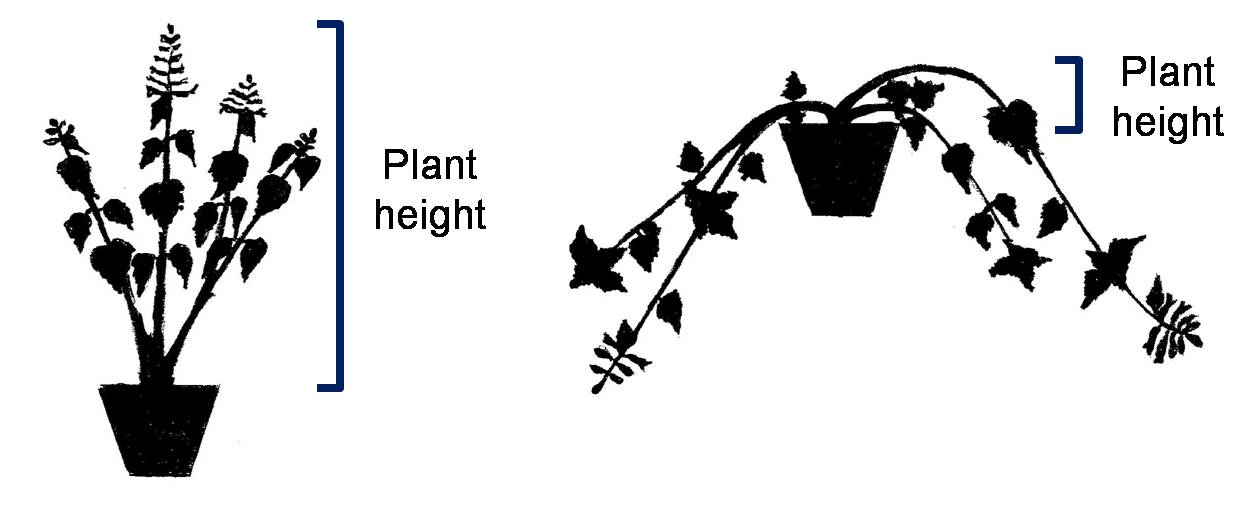 Ad. 7:  Limbo:  relación longitud/anchuraAd. 9:  Limbo:  forma de la baseAd. 10:  Limbo:  forma del ápiceAd. 13:  Limbo:  intensidad del color verde del haz	En la observación deberá excluirse la variegación.Ad. 17:  Limbo:  tipo de incisiones del bordeAd. 18:  Limbo:  profundidad de las incisiones del bordeAd. 24:  Flor:  color principalEste carácter se refiere a la impresión general del color de las flores, y la observación deberá efectuarse alejándose uno o dos pasos de la planta.Ad. 25:  Corola:  longitudAd. 26:  Corola:  altura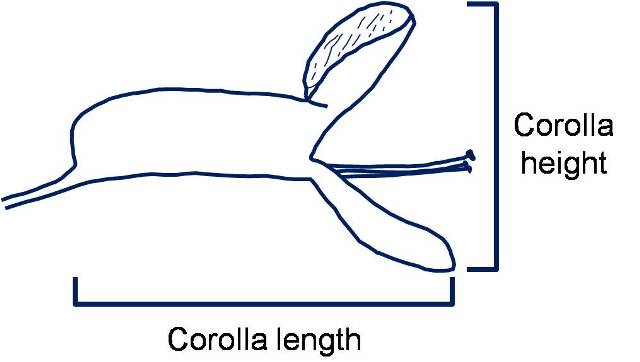 Ad. 27:  Tubo de la corola:  longitudAd. 28:  Tubo de la corola:  altura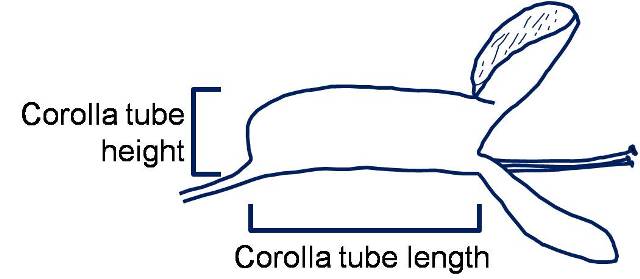 Ad. 29:  Tubo de la corola:  relación longitud/alturaAd. 30:  Tubo de la corola:  curvatura longitudinalAd. 32:  Lóbulo superior de la corola:  color principal de la cara externaAd. 33:  Lóbulo superior de la corola:  color principal de la cara internaAd. 35:  Lóbulo inferior de la corola:  color principal de la cara externa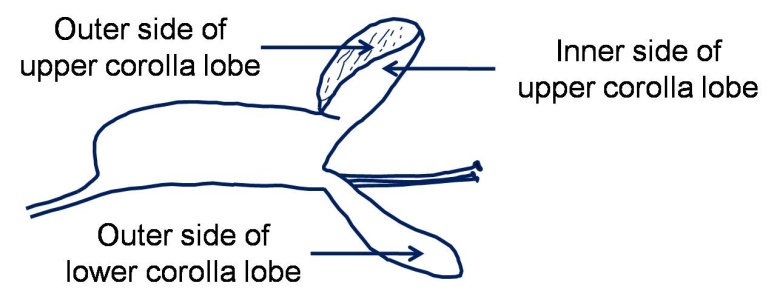 Ad. 34:  Lóbulo superior de la corola: prominencia de lunares o marcas púrpura	La prominencia se determina por el contraste entre los colores.Ad. 36:  Época de comienzo de la floraciónLa época de comienzo de la floración es cuando todas las plantas tienen al menos una flor abierta.BibliografíaBlake, S.T., 1971: A Revision of Plectranthus (Labiatae) in Australasia.  Contributions from the Queensland Herbarium No. 9. Brisbane, Queensland, AU.Codd, L.E., 1975: Plectranthus (Labiatae) and allied genera in Southern Africa.  Bothalia, vol. 11.  Pretoria, ZA, pp. 371 to 442.Van Jaarsveld, E.J., 1981: The S.A. Plectranthus species as Garden Plants.  National Botanic Gardens of South Africa.  Cape Town, ZA, 9 pp.Van Jaarsveld, E.J., 1988: The Plectranthus Handbook.  National Botanic Gardens of South Africa.  Cape Town, ZA, 21 pp.Van Jaarsveld, E.J., Edwards, T.J., 1997: Notes on Plectranthus (Lamiaceae) from southern Africa.  Bothalia, vol. 27.  Pretoria, ZA, pp. 1 to 6.Cuestionario Técnico[Fin del documento]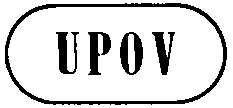 STG/PLECTR(proj.4)ORIGINAL:  InglésFECHA:  2016-01-19STG/PLECTR(proj.4)ORIGINAL:  InglésFECHA:  2016-01-19UNIÓN INTERNACIONAL PARA LA PROTECCIÓN DE LAS OBTENCIONES VEGETALES UNIÓN INTERNACIONAL PARA LA PROTECCIÓN DE LAS OBTENCIONES VEGETALES UNIÓN INTERNACIONAL PARA LA PROTECCIÓN DE LAS OBTENCIONES VEGETALES UNIÓN INTERNACIONAL PARA LA PROTECCIÓN DE LAS OBTENCIONES VEGETALES UNIÓN INTERNACIONAL PARA LA PROTECCIÓN DE LAS OBTENCIONES VEGETALES GinebraGinebraGinebraGinebraGinebraPROYECTOPROYECTOPROYECTOPLECTRANTHUSCódigo UPOV:  PLECT Plectranthus L’Hér.excluida P. scutellarioides*Nombre botánicoInglésFrancésAlemánEspañolPlectranthus L’Hér., Coleus Lour., Plectranthus L’Herit.Plectranthus, SpurflowerPlectrantheHarfenstrauchPlectranthusLa finalidad de estas directrices (“directrices de examen”) es elaborar los principios que figuran en la Introducción General (documento TG/1/3) y sus documentos TGP conexos, con objeto de que sirvan de orientación práctica y detallada para el examen armonizado de la distinción, homogeneidad y estabilidad (DHE) y en particular, para identificar los caracteres apropiados para el examen DHE y producir descripciones armonizadas de variedades.NivelNotapequeño3mediano5grande7NivelNotamuy pequeño1muy pequeño a pequeño2pequeño3pequeño a mediano4mediano5mediano a grande6grande7grande a muy grande8muy grande9EnglishfrançaisdeutschespañolExample Varieties
Exemples
Beispielssorten
Variedades ejemploNote/
Nota

(+)VGPlant: growth habitPlante : portPflanze: WuchsformPlanta: porteQNuprightdresséaufrechterguidoErma1semi-uprightdemi-dresséhalbaufrechtsemierguidoCloud Nine3spreadingétalébreitwüchsigextendidaAmanda, Verandah Jacaranda5trailingrampanthängendrastreraVariegated Cape GC7
(*)
(+)MS/VGPlant: heightPlante : hauteurPflanze: HöhePlanta: alturaQNshortbasseniedrigbajaHadi Variegated3mediummoyennemittelmediaChimanimani5tallhautehochaltaErma7MS/VGPlant: widthPlante : largeurPflanze: BreitePlanta: anchuraQNnarrowétroiteschmalestrechaHadi Variegated3mediummoyennemittelmediaChimanimani5broadlargebreitanchaVariegated Cape GC7MS/VGPetiole: lengthPétiole : longueurBlattstiel: LängePecíolo: longitudQN(a)shortcourtkurzcortoJazz Pink1mediummoyenmittelmedioVariegated Cape GC2longlonglanglargoVerandah Jacaranda3
(*)MS/VGLeaf blade: lengthLimbe : longueurBlattspreite: LängeLimbo: longitudQN(a)shortcourtkurzcortoChimanimani3mediummoyenmittelmedioJaws5longlonglanglargoErma, Trish7
(*)MS/VGLeaf blade: widthLimbe : largeurBlattspreite: BreiteLimbo: anchuraQN(a)very narrowtrès étroitsehr schmalmuy estrecho1narrowétroitschmalestrechoChimanimani3mediummoyenmittelmedioJazz Purple5broadlargebreitanchoErma7very broadtrès largesehr breitmuy anchoTrish9

(+)VGLeaf blade: ratio length/widthLimbe : rapport longueur/largeurBlattspreite: Verhältnis Länge/BreiteLimbo: relación longitud/anchuraQN(a)lowbaskleinbajaChimanimani1mediummoyenmittelmediaJazz Purple2highélevégroßaltaTommy White3VGLeaf blade: thicknessLimbe : épaisseurBlattspreite: DickeLimbo: grosorQN(a)thinfindünndelgadoErma1mediummoyenmittelmedioJazz White2thicképaisdickgruesoVerandah Jacaranda3
(*)
(+)VGLeaf blade: shape of baseLimbe : forme de la baseBlattspreite: Form der BasisLimbo: forma de la basePQ(a)acutepointuespitzagudaAmanda, Erma1obtuseobtusestumpfobtusaPlepalila2roundedarrondieabgerundetredondeadaCloud Nine, Jazz Purple3truncatetronquéegeradetruncadaCoral Cloud, Jaws4
(*)
(+)VGLeaf blade: shape of apexLimbe : forme du sommetBlattspreite: Form der SpitzeLimbo: forma del ápicePQ(a)acutepointuspitzagudoGuru's Choice1obtuseobtusstumpfobtusoCoral Cloud2roundedarrondiabgerundetredondeadoAmanda, Trish3VGLeaf blade: position of broadest partLimbe : position de la partie la plus largeBlattspreite: Position der breitesten StelleLimbo: posición de la parte más anchaQN(a)at middleau milieuin der Mitteen el medioP 00 06 071slightly towards baselégèrement vers la baseleicht zur Basis hinligeramente hacia la baseJazz Purple2moderately towards basemodérément vers la basemäßig zur Basis hinmoderadamente hacia la baseVariegated Cape GC3
(*)VGLeaf blade: variegationLimbe : panachureBlattspreite: PanaschierungLimbo: variegaciónQL(a)absentabsentefehlendausenteJaws, Jazz Purple1presentprésentevorhandenpresenteVariegated Cape GC9
(*)
(+)VGLeaf blade: intensity of green color of upper sideLimbe : intensité de la couleur verte de la face supérieureBlattspreite: Intensität der Grünfärbung der OberseiteLimbo: intensidad del color verde del hazQN(a)lightclairehellclaroEasy Gold, Jaws1mediummoyennemittelmedioAmanda2darkfoncéedunkeloscuroErma3VGLeaf blade: anthocyanin coloration of upper sideLimbe : pigmentation anthocyanique de la face supérieure Blattspreite: Anthocyanfärbung der OberseiteLimbo: pigmentación antociánica del hazQN(a)absent or weakabsente ou faiblefehlend oder schwachausente o débil1mediummoyennemittelmedia2strongfortestarkfuerte3
(*)VGLeaf blade: anthocyanin coloration of lower sideLimbe : pigmentation anthocyanique de la face inférieureBlattspreite: Anthocyanfärbung der UnterseiteLimbo: pigmentación antociánica del envésQN(a)absent or very weakabsente ou très faiblefehlend oder sehr geringausente o muy débilCloud Nine1weakfaiblegeringdébilTommy White3mediummoyennemittelmediaJazz Blush Pink5strongfortestarkfuerteJazz Purple7very strongtrès fortesehr starkmuy fuerte9
(*)
VGLeaf blade: distribution of anthocyanin coloration of lower sideLimbe : répartition de la pigmentation anthocyanique de la face inférieureBlattspreite: Verteilung der Anthocyanfärbung der UnterseiteLimbo: distribución de la pigmentación antociánica del envésPQ(a)between veinsentre les nervureszwischen den Adernentre los nerviosVerandah Jacaranda1on veins onlysur les nervures seulementnur auf den Adernsolo en los nerviosCoral Cloud2throughoutpartoutüberallpor todoAmanda, P 00 06 073
(*)
(+)VGLeaf blade: type of incisions of marginLimbe : type d'incisions du bordBlattspreite: Art der Randeinschnitte Limbo: tipo de incisiones del bordePQ(a)biserratebidenticulédoppelt gesägtbiserradasTommy White1serratedenticulégesägtserradasErma2serrate to dentatedenticulé à dentégesägt bis gezähntde serradas a dentadasJazz Blush Pink3dentatedentégezähntdentadasVariegated Cape GC4dentate to crenatedenté à crénelégezähnt bis gekerbtde dentadas a crenadasAmanda5crenatecrénelégekerbtcrenadasCloud Nine6
(*)
(+)VGLeaf blade: depth of incisions of marginLimbe : profondeur des incisions du bordBlattspreite: Tiefe der RandeinschnitteLimbo: profundidad de las incisiones del bordeQN(a)very shallowtrès peu profondessehr flachmuy poco profundasHadi Variegated1shallowpeu profondesflachpoco profundasErma2mediummoyennesmittelmediasVariegated Cape GC3deepprofondestiefprofundasTommy White4very deeptrès profondessehr tiefmuy profundasJaws5VGLeaf blade: blisteringLimbe : cloqûreBlattspreite: BlasigkeitLimbo: abullonadoQN(a)weakfaiblegeringdébilCoral Cloud1mediummoyennemittelmedioAmanda2strongfortestarkfuerteJazz Purple3
(*)VGLeaf blade: pubescenceLimbe : pilositéBlattspreite: BehaarungLimbo: pubescenciaQN(a)absent or very sparseabsente ou très faiblefehlend oder sehr geringausente o muy laxaErma1sparsefaiblegeringlaxaP 00 06 072mediummoyennemittelmediaTommy White3densefortedichtdensaPlepalila4very densetrès fortesehr dichtmuy densaJaws5VGFlowering branch: density of flowersBranche florifère : densité des fleursBlühender Trieb: Dichte der BlütenRama floral: densidad de floresQN(b)very sparsetrès faiblesehr lockermuy laxaJazz Pink1sparsefaiblelockerlaxaJazz Purple3mediummoyennemittelmediaJazz Variegated White5densefortedichtdensaChimanimani7very densetrès fortesehr dichtmuy densa9
(*)VGFlowering branch: pubescenceBranche florifère : pilositéBlühender Trieb: BehaarungRama floral: pubescenciaQN(b)absent or very sparseabsente ou très faiblefehlend oder sehr lockerausente o muy laxaJazz Purple1sparsefaiblelockerlaxaChimanimani2mediummoyennemittelmediaVariegated Cape GC3densefortedichtdensa4very densetrès fortesehr dichtmuy densaJaws5VGFlowering branch: anthocyanin colorationBranche florifère : pigmentation anthocyaniqueBlühender Trieb: AnthocyanfärbungRama floral: pigmentación antociánicaQN(b)absent or very weakabsente ou très faiblefehlend oder sehr geringausente o muy débilGuru's Choice1weakfaiblegeringdébil2mediummoyennemittelmediaCoral Cloud3strongfortestarkfuerte4very strongtrès fortesehr starkmuy fuerteAmanda5
(*)
(+)VGFlower: main colorFleur : couleur principaleBlüte: HauptfarbeFlor: color principalPQ(c)whiteblancweißblancoJazz Variegated White1(d)pinkroserosarosaJazz Blush Pink2reddish purplepourpre rougeâtrerötlichpurpurnpúrpura rojizoP 00 06 073purplepourprepurpurnpúrpuraAmanda4violetvioletviolettvioletaJazz Purple5violet bluebleu-violet violettblauazul violáceoHadi Variegated6
(*)
(+)MS/VGCorolla: lengthCorolle : longueurKrone: LängeCorola: longitudQN(d)very shorttrès courtesehr kurzmuy cortaChimanimani1shortcourtekurzcortaJazz Variegated White3mediummoyennemittelmediaJazz Blush Pink5longlonguelanglargaJazz Purple7very longtrès longuesehr langmuy larga9

(+)MS/VGCorolla: heightCorolle : hauteurKrone: HöheCorola: alturaQN(d)lowbasseniedrigpequeña1mediummoyennemittelmedia3highhautehochalta5
(*)
(+)MS/VGCorolla tube: lengthTube de la corolle : longueurKronröhre: LängeTubo de la corola: longitudQN(d)very shorttrès courtsehr kurzmuy cortoCoral Cloud1shortcourtkurzcortoAmanda3mediummoyenmittelmedioGuru's Choice5longlonglanglargoCloud Nine7very longtrès longsehr langmuy largo9
(*)
(+)MS/VGCorolla tube: heightTube de la corolle : hauteurKronröhre: HöheTubo de la corola: alturaQN(d)very lowtrès bassehr niedrigmuy bajoChimanimani1lowbasniedrigbajoCoral Cloud, Jazz Variegated White3mediummoyenmittelmedioJazz Pink5highhauthochaltoGuru's Choice7very hightrès hautsehr hochmuy alto9
(*)
(+)VGCorolla tube: ratio length/heightTube de la corolle : rapport longueur/hauteurKronröhre: Verhältnis Länge/HöheTubo de la corola: relación longitud/alturaQN(d)lowbaskleinbaja1mediummoyenmittelmedia2highélevégroßalta3

(+)VGCorolla tube: longitudinal curvingTube de la corolle : courbure longitudinaleKronröhre: LängskrümmungTubo de la corola: curvatura longitudinalQN(d)absent or weakabsente ou faiblefehlend oder geringausente o débilCloud Nine1mediummoyennemittelmediaVariegated Cape GC2strongfortestarkfuerteGuru's Choice3
(*)VGCorolla tube: main color of outer sideTube de la corolle : couleur principale de la face externeKronröhre: Hauptfarbe der AußenseiteTubo de la corola: color principal de la cara externaPQ(c)
(d)RHS Colour Chart (indicate reference number)Code RHS des couleurs (indiquer le numéro de référence)RHS-Farbkarte (Nummer angeben)Carta de colores RHS (indíquese el número de referencia)
(*)
(+)VGUpper corolla lobe: main color of outer sideLobe supérieur de la corolle : couleur principale de la face externe Oberer Kronlappen: Hauptfarbe der AußenseiteLóbulo superior de la corola: color principal de la cara externaPQ(c)
(d)RHS Colour Chart (indicate reference number)Code RHS des couleurs (indiquer le numéro de référence)RHS-Farbkarte (Nummer angeben)Carta de colores RHS (indíquese el número de referencia)
(*)
(+)VGUpper corolla lobe: main color of inner sideLobe supérieur de la corolle : couleur principale de la face interneOberer Kronlappen: Hauptfarbe der InnenseiteLóbulo superior de la corola: color principal de la cara internaPQ(c)
(d)RHS Colour Chart (indicate reference number)Code RHS des couleurs (indiquer le numéro de référence)RHS-Farbkarte (Nummer angeben)Carta de colores RHS (indíquese el número de referencia)
(*)
(+)VGUpper corolla lobe: prominence of purple spots or markingsLobe supérieur de la corolle : importance des taches ou marques pourpres Oberer Kronlappen: Ausprägung von purpurnen Flecken oder ZeichnungenLóbulo superior de la corola: prominencia de lunares o marcas púrpuraQN(d)absent or weaknulle ou faiblefehlend oder schwachausente o débilJazz Blush Pink1mediummoyennemittelmediaTommy White2strongfortestarkfuerteP 00 06 073
(*)
(+)VGLower corolla lobe: main color of outer sideLobe inférieur de la corolle : couleur principale de la face externeUnterer Kronlappen: Hauptfarbe der AußenseiteLóbulo inferior de la corola: color principal de la cara externaPQ(c)whiteblancweißblancoGuru's Choice1(d)pinkroserosarosaJazz Blush Pink2reddish purplepourpre rougeâtrerötlichpurpurnpúrpura rojizoP 00 06 073purplepourprepurpurnpúrpuraAmanda4violetvioletviolettvioletaCoral Cloud, Jazz Purple5violet bluebleu-violet violettblauazul violáceoHadi Variegated6

(+)MGTime of beginning of floweringÉpoque de début de floraisonZeitpunkt des BlühbeginnsÉpoca de comienzo de la floraciónQNearlyprécocefrühtemprana3mediummoyennemittelmedia5latetardivespättardía7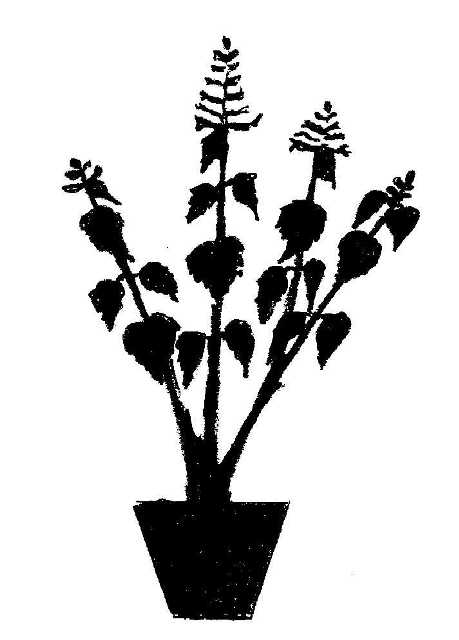 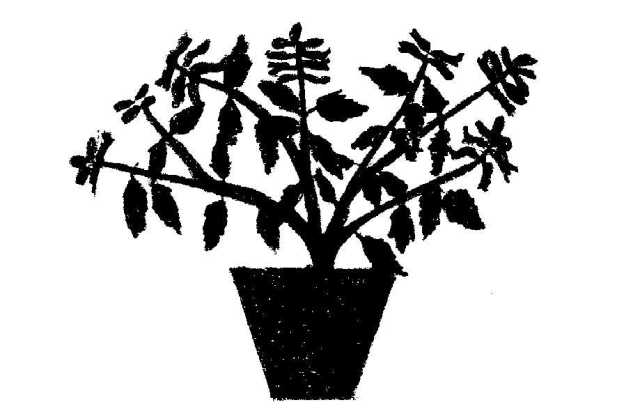 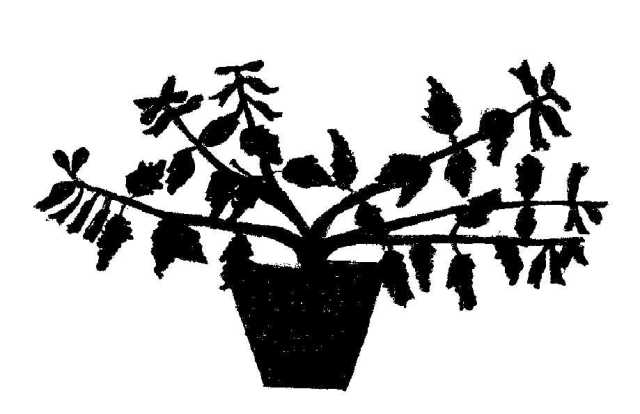 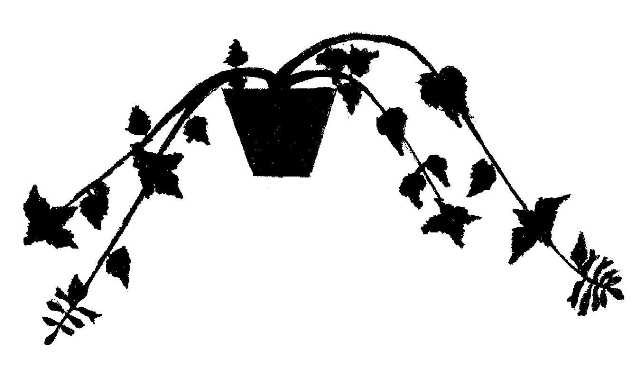 1357erguidosemiereguidoextendidarastrera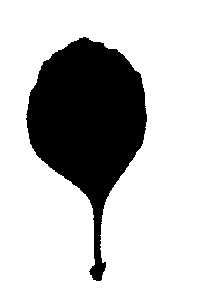 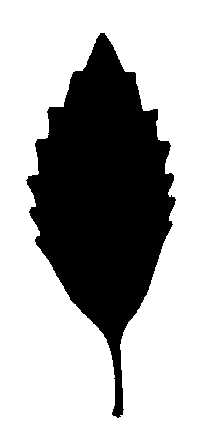 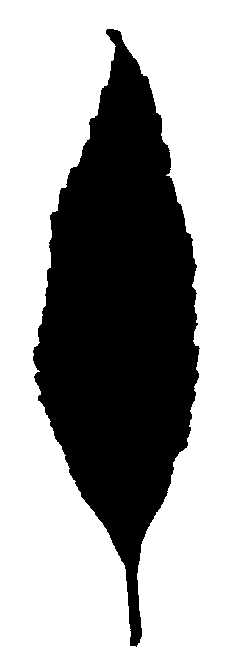 123bajamediaalta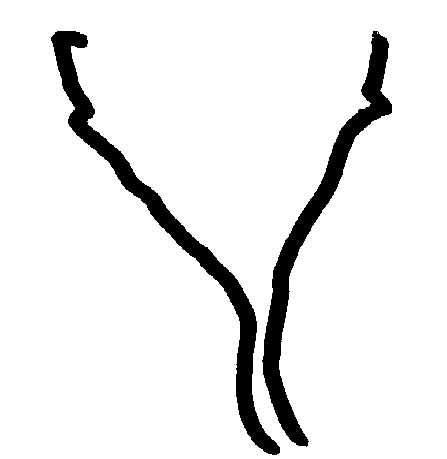 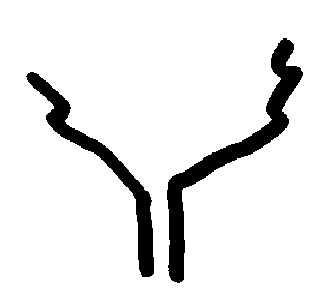 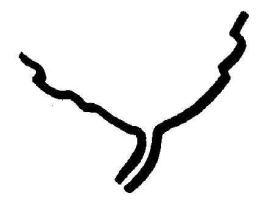 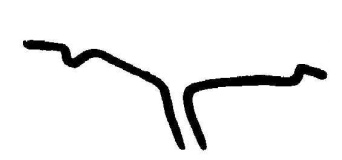 1234agudaobtusaredondeadatruncada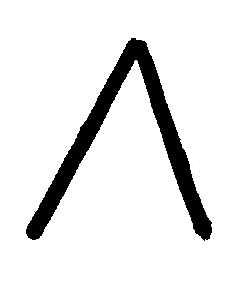 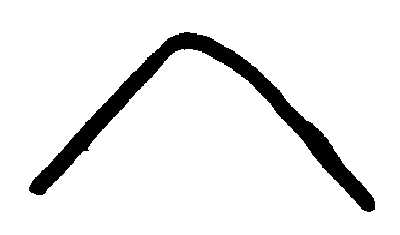 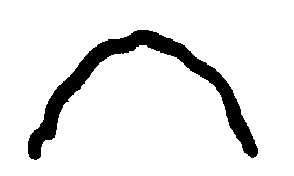 123agudoobtusoredondeado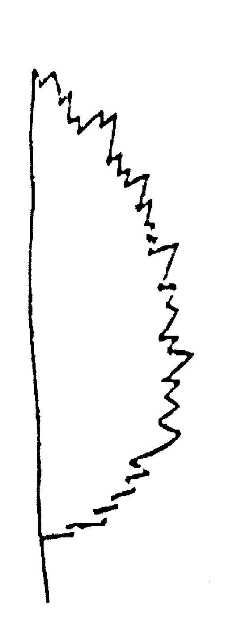 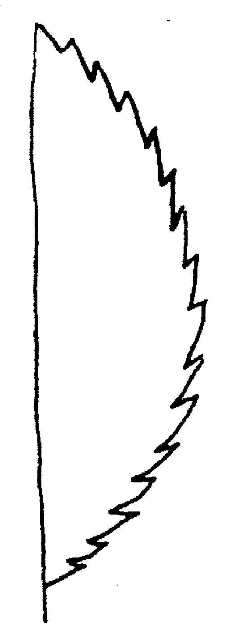 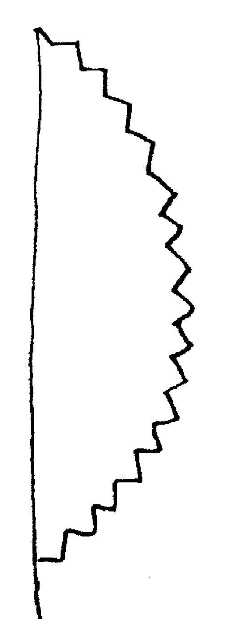 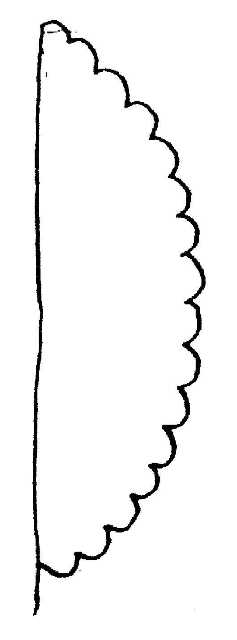 1246biserradasserradasdentadascrenadas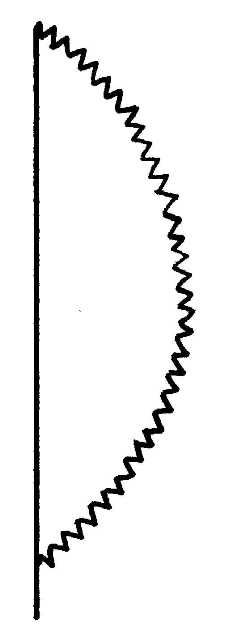 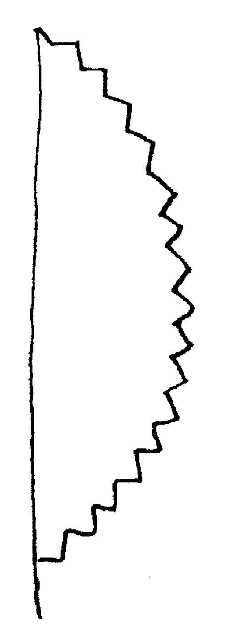 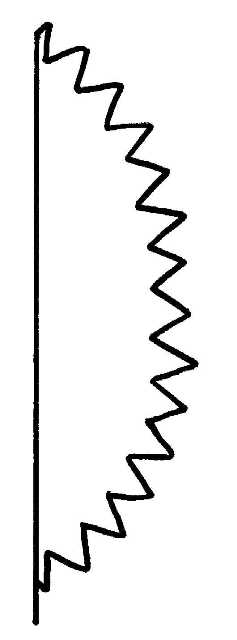 234poco profundasmediasprofundas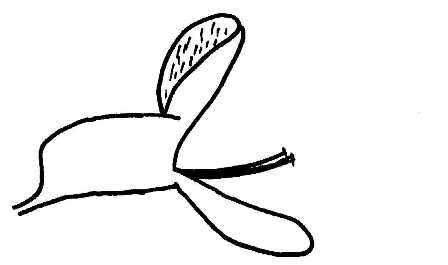 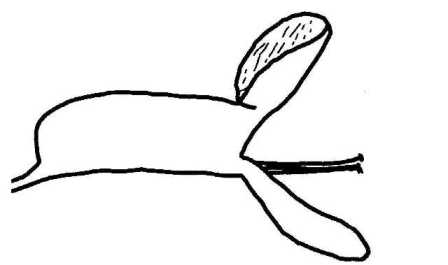 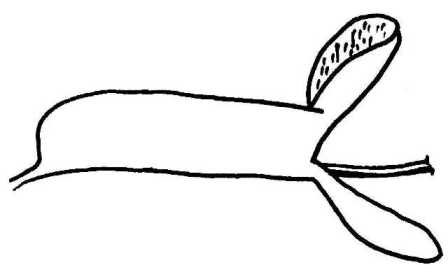 123bajamediaalta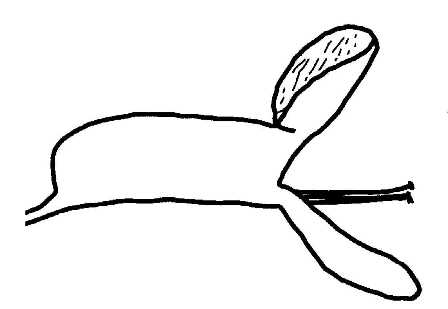 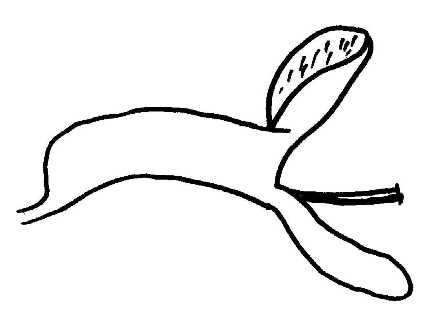 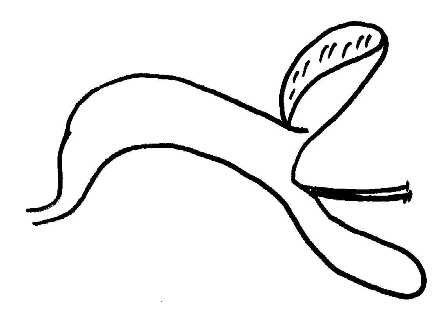 123ausente o débilmediafuerteCUESTIONARIO TÉCNICOCUESTIONARIO TÉCNICOCUESTIONARIO TÉCNICOCUESTIONARIO TÉCNICOPágina {x} de {y}Página {x} de {y}Número de referencia:Número de referencia:Número de referencia:Número de referencia:Número de referencia:Fecha de la solicitud:Fecha de la solicitud:Fecha de la solicitud:Fecha de la solicitud:Fecha de la solicitud:(no debe ser rellenado por el solicitante)(no debe ser rellenado por el solicitante)(no debe ser rellenado por el solicitante)(no debe ser rellenado por el solicitante)(no debe ser rellenado por el solicitante)CUESTIONARIO TÉCNICOrellénese junto con la solicitud de derechos de obtentorCUESTIONARIO TÉCNICOrellénese junto con la solicitud de derechos de obtentorCUESTIONARIO TÉCNICOrellénese junto con la solicitud de derechos de obtentorCUESTIONARIO TÉCNICOrellénese junto con la solicitud de derechos de obtentorCUESTIONARIO TÉCNICOrellénese junto con la solicitud de derechos de obtentorCUESTIONARIO TÉCNICOrellénese junto con la solicitud de derechos de obtentorCUESTIONARIO TÉCNICOrellénese junto con la solicitud de derechos de obtentorCUESTIONARIO TÉCNICOrellénese junto con la solicitud de derechos de obtentorCUESTIONARIO TÉCNICOrellénese junto con la solicitud de derechos de obtentorCUESTIONARIO TÉCNICOrellénese junto con la solicitud de derechos de obtentorCUESTIONARIO TÉCNICOrellénese junto con la solicitud de derechos de obtentor1.	Objeto del Cuestionario Técnico1.	Objeto del Cuestionario Técnico1.	Objeto del Cuestionario Técnico1.	Objeto del Cuestionario Técnico1.	Objeto del Cuestionario Técnico1.	Objeto del Cuestionario Técnico1.	Objeto del Cuestionario Técnico1.	Objeto del Cuestionario Técnico1.	Objeto del Cuestionario Técnico1.	Objeto del Cuestionario Técnico1.	Objeto del Cuestionario Técnico1.1	Género1.1	Género1.1	GéneroPlectranthus L’HérPlectranthus L’HérPlectranthus L’HérPlectranthus L’HérPlectranthus L’HérPlectranthus L’Hér1.2	Especie 1.2	Especie 1.2	Especie [   ][   ](sírvase completar)(sírvase completar)(sírvase completar)1.3	Híbrido1.3	Híbrido1.3	Híbrido[   ][   ]	Especie	Especie	Especie	(sírvase completar)	(sírvase completar)	(sírvase completar)2.	Solicitante2.	Solicitante2.	Solicitante2.	Solicitante2.	Solicitante2.	Solicitante2.	Solicitante2.	Solicitante2.	Solicitante2.	Solicitante2.	SolicitanteNombreNombreNombreDirecciónDirecciónDirecciónNúmero de teléfonoNúmero de teléfonoNúmero de teléfonoNúmero de faxNúmero de faxNúmero de faxDirección de correo-eDirección de correo-eDirección de correo-eObtentor (si no es el solicitante)Obtentor (si no es el solicitante)Obtentor (si no es el solicitante)Obtentor (si no es el solicitante)Obtentor (si no es el solicitante)Obtentor (si no es el solicitante)Obtentor (si no es el solicitante)Obtentor (si no es el solicitante)Obtentor (si no es el solicitante)3.	Denominación propuesta y referencia del obtentor3.	Denominación propuesta y referencia del obtentor3.	Denominación propuesta y referencia del obtentor3.	Denominación propuesta y referencia del obtentor3.	Denominación propuesta y referencia del obtentor3.	Denominación propuesta y referencia del obtentor3.	Denominación propuesta y referencia del obtentor3.	Denominación propuesta y referencia del obtentor3.	Denominación propuesta y referencia del obtentor3.	Denominación propuesta y referencia del obtentor3.	Denominación propuesta y referencia del obtentorDenominación propuestaDenominación propuestaDenominación propuesta	(si procede)	(si procede)	(si procede)Referencia del obtentorReferencia del obtentorReferencia del obtentor#4.	Información sobre el método de obtención y la reproducción de la variedad 	4.1 	Método de obtención	Variedad resultante de:4.1.1 	Cruzamientoa)	cruzamiento controlado	[    ]	(sírvase mencionar las variedades parentales)(…………………..……………..…)	x	(……………..…………………..…)línea parental femenina 		línea parental masculinab)	cruzamiento parcialmente desconocido	[    ]	(sírvase mencionar la variedad o variedades parentales conocidas)(…………………..……………..…)	x	(……………..…………………..…)línea parental femenina 		línea parental masculinac)	cruzamiento desconocido	[    ]4.1.2 	Mutación 	[    ](sírvase mencionar la variedad parental) 	4.1.3 	Descubrimiento y desarrollo 	[    ](sírvase mencionar dónde y cuándo ha sido descubierta y cómo ha sido desarrollada la variedad)4.1.4	Otro	[    ](sírvase dar detalles)#4.	Información sobre el método de obtención y la reproducción de la variedad 	4.1 	Método de obtención	Variedad resultante de:4.1.1 	Cruzamientoa)	cruzamiento controlado	[    ]	(sírvase mencionar las variedades parentales)(…………………..……………..…)	x	(……………..…………………..…)línea parental femenina 		línea parental masculinab)	cruzamiento parcialmente desconocido	[    ]	(sírvase mencionar la variedad o variedades parentales conocidas)(…………………..……………..…)	x	(……………..…………………..…)línea parental femenina 		línea parental masculinac)	cruzamiento desconocido	[    ]4.1.2 	Mutación 	[    ](sírvase mencionar la variedad parental) 	4.1.3 	Descubrimiento y desarrollo 	[    ](sírvase mencionar dónde y cuándo ha sido descubierta y cómo ha sido desarrollada la variedad)4.1.4	Otro	[    ](sírvase dar detalles)#4.	Información sobre el método de obtención y la reproducción de la variedad 	4.1 	Método de obtención	Variedad resultante de:4.1.1 	Cruzamientoa)	cruzamiento controlado	[    ]	(sírvase mencionar las variedades parentales)(…………………..……………..…)	x	(……………..…………………..…)línea parental femenina 		línea parental masculinab)	cruzamiento parcialmente desconocido	[    ]	(sírvase mencionar la variedad o variedades parentales conocidas)(…………………..……………..…)	x	(……………..…………………..…)línea parental femenina 		línea parental masculinac)	cruzamiento desconocido	[    ]4.1.2 	Mutación 	[    ](sírvase mencionar la variedad parental) 	4.1.3 	Descubrimiento y desarrollo 	[    ](sírvase mencionar dónde y cuándo ha sido descubierta y cómo ha sido desarrollada la variedad)4.1.4	Otro	[    ](sírvase dar detalles)#4.	Información sobre el método de obtención y la reproducción de la variedad 	4.1 	Método de obtención	Variedad resultante de:4.1.1 	Cruzamientoa)	cruzamiento controlado	[    ]	(sírvase mencionar las variedades parentales)(…………………..……………..…)	x	(……………..…………………..…)línea parental femenina 		línea parental masculinab)	cruzamiento parcialmente desconocido	[    ]	(sírvase mencionar la variedad o variedades parentales conocidas)(…………………..……………..…)	x	(……………..…………………..…)línea parental femenina 		línea parental masculinac)	cruzamiento desconocido	[    ]4.1.2 	Mutación 	[    ](sírvase mencionar la variedad parental) 	4.1.3 	Descubrimiento y desarrollo 	[    ](sírvase mencionar dónde y cuándo ha sido descubierta y cómo ha sido desarrollada la variedad)4.1.4	Otro	[    ](sírvase dar detalles)#4.	Información sobre el método de obtención y la reproducción de la variedad 	4.1 	Método de obtención	Variedad resultante de:4.1.1 	Cruzamientoa)	cruzamiento controlado	[    ]	(sírvase mencionar las variedades parentales)(…………………..……………..…)	x	(……………..…………………..…)línea parental femenina 		línea parental masculinab)	cruzamiento parcialmente desconocido	[    ]	(sírvase mencionar la variedad o variedades parentales conocidas)(…………………..……………..…)	x	(……………..…………………..…)línea parental femenina 		línea parental masculinac)	cruzamiento desconocido	[    ]4.1.2 	Mutación 	[    ](sírvase mencionar la variedad parental) 	4.1.3 	Descubrimiento y desarrollo 	[    ](sírvase mencionar dónde y cuándo ha sido descubierta y cómo ha sido desarrollada la variedad)4.1.4	Otro	[    ](sírvase dar detalles)#4.	Información sobre el método de obtención y la reproducción de la variedad 	4.1 	Método de obtención	Variedad resultante de:4.1.1 	Cruzamientoa)	cruzamiento controlado	[    ]	(sírvase mencionar las variedades parentales)(…………………..……………..…)	x	(……………..…………………..…)línea parental femenina 		línea parental masculinab)	cruzamiento parcialmente desconocido	[    ]	(sírvase mencionar la variedad o variedades parentales conocidas)(…………………..……………..…)	x	(……………..…………………..…)línea parental femenina 		línea parental masculinac)	cruzamiento desconocido	[    ]4.1.2 	Mutación 	[    ](sírvase mencionar la variedad parental) 	4.1.3 	Descubrimiento y desarrollo 	[    ](sírvase mencionar dónde y cuándo ha sido descubierta y cómo ha sido desarrollada la variedad)4.1.4	Otro	[    ](sírvase dar detalles)#4.	Información sobre el método de obtención y la reproducción de la variedad 	4.1 	Método de obtención	Variedad resultante de:4.1.1 	Cruzamientoa)	cruzamiento controlado	[    ]	(sírvase mencionar las variedades parentales)(…………………..……………..…)	x	(……………..…………………..…)línea parental femenina 		línea parental masculinab)	cruzamiento parcialmente desconocido	[    ]	(sírvase mencionar la variedad o variedades parentales conocidas)(…………………..……………..…)	x	(……………..…………………..…)línea parental femenina 		línea parental masculinac)	cruzamiento desconocido	[    ]4.1.2 	Mutación 	[    ](sírvase mencionar la variedad parental) 	4.1.3 	Descubrimiento y desarrollo 	[    ](sírvase mencionar dónde y cuándo ha sido descubierta y cómo ha sido desarrollada la variedad)4.1.4	Otro	[    ](sírvase dar detalles)#4.	Información sobre el método de obtención y la reproducción de la variedad 	4.1 	Método de obtención	Variedad resultante de:4.1.1 	Cruzamientoa)	cruzamiento controlado	[    ]	(sírvase mencionar las variedades parentales)(…………………..……………..…)	x	(……………..…………………..…)línea parental femenina 		línea parental masculinab)	cruzamiento parcialmente desconocido	[    ]	(sírvase mencionar la variedad o variedades parentales conocidas)(…………………..……………..…)	x	(……………..…………………..…)línea parental femenina 		línea parental masculinac)	cruzamiento desconocido	[    ]4.1.2 	Mutación 	[    ](sírvase mencionar la variedad parental) 	4.1.3 	Descubrimiento y desarrollo 	[    ](sírvase mencionar dónde y cuándo ha sido descubierta y cómo ha sido desarrollada la variedad)4.1.4	Otro	[    ](sírvase dar detalles)#4.	Información sobre el método de obtención y la reproducción de la variedad 	4.1 	Método de obtención	Variedad resultante de:4.1.1 	Cruzamientoa)	cruzamiento controlado	[    ]	(sírvase mencionar las variedades parentales)(…………………..……………..…)	x	(……………..…………………..…)línea parental femenina 		línea parental masculinab)	cruzamiento parcialmente desconocido	[    ]	(sírvase mencionar la variedad o variedades parentales conocidas)(…………………..……………..…)	x	(……………..…………………..…)línea parental femenina 		línea parental masculinac)	cruzamiento desconocido	[    ]4.1.2 	Mutación 	[    ](sírvase mencionar la variedad parental) 	4.1.3 	Descubrimiento y desarrollo 	[    ](sírvase mencionar dónde y cuándo ha sido descubierta y cómo ha sido desarrollada la variedad)4.1.4	Otro	[    ](sírvase dar detalles)#4.	Información sobre el método de obtención y la reproducción de la variedad 	4.1 	Método de obtención	Variedad resultante de:4.1.1 	Cruzamientoa)	cruzamiento controlado	[    ]	(sírvase mencionar las variedades parentales)(…………………..……………..…)	x	(……………..…………………..…)línea parental femenina 		línea parental masculinab)	cruzamiento parcialmente desconocido	[    ]	(sírvase mencionar la variedad o variedades parentales conocidas)(…………………..……………..…)	x	(……………..…………………..…)línea parental femenina 		línea parental masculinac)	cruzamiento desconocido	[    ]4.1.2 	Mutación 	[    ](sírvase mencionar la variedad parental) 	4.1.3 	Descubrimiento y desarrollo 	[    ](sírvase mencionar dónde y cuándo ha sido descubierta y cómo ha sido desarrollada la variedad)4.1.4	Otro	[    ](sírvase dar detalles)#4.	Información sobre el método de obtención y la reproducción de la variedad 	4.1 	Método de obtención	Variedad resultante de:4.1.1 	Cruzamientoa)	cruzamiento controlado	[    ]	(sírvase mencionar las variedades parentales)(…………………..……………..…)	x	(……………..…………………..…)línea parental femenina 		línea parental masculinab)	cruzamiento parcialmente desconocido	[    ]	(sírvase mencionar la variedad o variedades parentales conocidas)(…………………..……………..…)	x	(……………..…………………..…)línea parental femenina 		línea parental masculinac)	cruzamiento desconocido	[    ]4.1.2 	Mutación 	[    ](sírvase mencionar la variedad parental) 	4.1.3 	Descubrimiento y desarrollo 	[    ](sírvase mencionar dónde y cuándo ha sido descubierta y cómo ha sido desarrollada la variedad)4.1.4	Otro	[    ](sírvase dar detalles)	4.2 	Método de reproducción de la variedad4.2.1 	Multiplicación vegetativaa)	Esquejes	[   ]b)	multiplicación in vitro	[   ]c)	Otras (sírvase indicar el método)	[   ]4.2.2	Otro	[    ](sírvase dar detalles)	4.2 	Método de reproducción de la variedad4.2.1 	Multiplicación vegetativaa)	Esquejes	[   ]b)	multiplicación in vitro	[   ]c)	Otras (sírvase indicar el método)	[   ]4.2.2	Otro	[    ](sírvase dar detalles)	4.2 	Método de reproducción de la variedad4.2.1 	Multiplicación vegetativaa)	Esquejes	[   ]b)	multiplicación in vitro	[   ]c)	Otras (sírvase indicar el método)	[   ]4.2.2	Otro	[    ](sírvase dar detalles)	4.2 	Método de reproducción de la variedad4.2.1 	Multiplicación vegetativaa)	Esquejes	[   ]b)	multiplicación in vitro	[   ]c)	Otras (sírvase indicar el método)	[   ]4.2.2	Otro	[    ](sírvase dar detalles)	4.2 	Método de reproducción de la variedad4.2.1 	Multiplicación vegetativaa)	Esquejes	[   ]b)	multiplicación in vitro	[   ]c)	Otras (sírvase indicar el método)	[   ]4.2.2	Otro	[    ](sírvase dar detalles)	4.2 	Método de reproducción de la variedad4.2.1 	Multiplicación vegetativaa)	Esquejes	[   ]b)	multiplicación in vitro	[   ]c)	Otras (sírvase indicar el método)	[   ]4.2.2	Otro	[    ](sírvase dar detalles)	4.2 	Método de reproducción de la variedad4.2.1 	Multiplicación vegetativaa)	Esquejes	[   ]b)	multiplicación in vitro	[   ]c)	Otras (sírvase indicar el método)	[   ]4.2.2	Otro	[    ](sírvase dar detalles)	4.2 	Método de reproducción de la variedad4.2.1 	Multiplicación vegetativaa)	Esquejes	[   ]b)	multiplicación in vitro	[   ]c)	Otras (sírvase indicar el método)	[   ]4.2.2	Otro	[    ](sírvase dar detalles)	4.2 	Método de reproducción de la variedad4.2.1 	Multiplicación vegetativaa)	Esquejes	[   ]b)	multiplicación in vitro	[   ]c)	Otras (sírvase indicar el método)	[   ]4.2.2	Otro	[    ](sírvase dar detalles)	4.2 	Método de reproducción de la variedad4.2.1 	Multiplicación vegetativaa)	Esquejes	[   ]b)	multiplicación in vitro	[   ]c)	Otras (sírvase indicar el método)	[   ]4.2.2	Otro	[    ](sírvase dar detalles)	4.2 	Método de reproducción de la variedad4.2.1 	Multiplicación vegetativaa)	Esquejes	[   ]b)	multiplicación in vitro	[   ]c)	Otras (sírvase indicar el método)	[   ]4.2.2	Otro	[    ](sírvase dar detalles)5.	Caracteres de la variedad que se deben indicar (el número entre paréntesis indica el carácter correspondiente en las directrices de examen;  especifíquese la nota apropiada).5.	Caracteres de la variedad que se deben indicar (el número entre paréntesis indica el carácter correspondiente en las directrices de examen;  especifíquese la nota apropiada).5.	Caracteres de la variedad que se deben indicar (el número entre paréntesis indica el carácter correspondiente en las directrices de examen;  especifíquese la nota apropiada).5.	Caracteres de la variedad que se deben indicar (el número entre paréntesis indica el carácter correspondiente en las directrices de examen;  especifíquese la nota apropiada).5.	Caracteres de la variedad que se deben indicar (el número entre paréntesis indica el carácter correspondiente en las directrices de examen;  especifíquese la nota apropiada).5.	Caracteres de la variedad que se deben indicar (el número entre paréntesis indica el carácter correspondiente en las directrices de examen;  especifíquese la nota apropiada).5.	Caracteres de la variedad que se deben indicar (el número entre paréntesis indica el carácter correspondiente en las directrices de examen;  especifíquese la nota apropiada).5.	Caracteres de la variedad que se deben indicar (el número entre paréntesis indica el carácter correspondiente en las directrices de examen;  especifíquese la nota apropiada).5.	Caracteres de la variedad que se deben indicar (el número entre paréntesis indica el carácter correspondiente en las directrices de examen;  especifíquese la nota apropiada).5.	Caracteres de la variedad que se deben indicar (el número entre paréntesis indica el carácter correspondiente en las directrices de examen;  especifíquese la nota apropiada).5.	Caracteres de la variedad que se deben indicar (el número entre paréntesis indica el carácter correspondiente en las directrices de examen;  especifíquese la nota apropiada).CaracteresCaracteresCaracteresCaracteresCaracteresCaracteresEjemplosEjemplosEjemplosNota5.1 
(2)Planta:  alturaPlanta:  alturaPlanta:  alturaPlanta:  alturaPlanta:  alturaPlanta:  alturamuy bajamuy bajamuy bajamuy bajamuy bajamuy baja1[ ]de muy baja a bajade muy baja a bajade muy baja a bajade muy baja a bajade muy baja a bajade muy baja a baja2[ ]cortacortacortacortacortacortaHadi VariegatedHadi VariegatedHadi Variegated3[ ]de corta a mediade corta a mediade corta a mediade corta a mediade corta a mediade corta a media4[ ]medianamedianamedianamedianamedianamedianaChimanimaniChimanimaniChimanimani5[ ]de mediana a altade mediana a altade mediana a altade mediana a altade mediana a altade mediana a alta6[ ]altaaltaaltaaltaaltaaltaErmaErmaErma7[ ]de alta a muy altade alta a muy altade alta a muy altade alta a muy altade alta a muy altade alta a muy alta8[ ]muy altamuy altamuy altamuy altamuy altamuy alta9[ ]5.2 
(12)Limbo: variegaciónLimbo: variegaciónLimbo: variegaciónLimbo: variegaciónLimbo: variegaciónLimbo: variegaciónausenteausenteausenteausenteausenteausenteJaws, Jazz PurpleJaws, Jazz PurpleJaws, Jazz Purple1[ ]presentepresentepresentepresentepresentepresenteVariegated Cape GCVariegated Cape GCVariegated Cape GC9[ ]5.3 
(15)Limbo: pigmentación antociánica del envésLimbo: pigmentación antociánica del envésLimbo: pigmentación antociánica del envésLimbo: pigmentación antociánica del envésLimbo: pigmentación antociánica del envésLimbo: pigmentación antociánica del envésausente o muy débilausente o muy débilausente o muy débilausente o muy débilausente o muy débilausente o muy débilCloud NineCloud NineCloud Nine1[ ]muy débil a débilmuy débil a débilmuy débil a débilmuy débil a débilmuy débil a débilmuy débil a débil2[ ]débildébildébildébildébildébilTommy WhiteTommy WhiteTommy White3[ ]débil a mediadébil a mediadébil a mediadébil a mediadébil a mediadébil a media4[ ]mediamediamediamediamediamediaJazz Blush PinkJazz Blush PinkJazz Blush Pink5[ ]media a fuertemedia a fuertemedia a fuertemedia a fuertemedia a fuertemedia a fuerte6[ ]fuertefuertefuertefuertefuertefuerteJazz PurpleJazz PurpleJazz Purple7[ ]fuerte a muy fuertefuerte a muy fuertefuerte a muy fuertefuerte a muy fuertefuerte a muy fuertefuerte a muy fuerte8[ ]muy fuertemuy fuertemuy fuertemuy fuertemuy fuertemuy fuerte9[ ]5.4 
(24)Flor:  color principalFlor:  color principalFlor:  color principalFlor:  color principalFlor:  color principalFlor:  color principalblancoblancoblancoblancoblancoblancoJazz Variegated WhiteJazz Variegated WhiteJazz Variegated White1[ ]rosarosarosarosarosarosaJazz Blush PinkJazz Blush PinkJazz Blush Pink2[ ]púrpura rojizopúrpura rojizopúrpura rojizopúrpura rojizopúrpura rojizopúrpura rojizoP 00 06 07P 00 06 07P 00 06 073[ ]púrpurapúrpurapúrpurapúrpurapúrpurapúrpuraAmandaAmandaAmanda4[ ]violetavioletavioletavioletavioletavioletaJazz PurpleJazz PurpleJazz Purple5[ ]azul violáceoazul violáceoazul violáceoazul violáceoazul violáceoazul violáceoHadi VariegatedHadi VariegatedHadi Variegated6[ ]6.	Variedades similares y diferencias con respecto a esas variedades Sírvase utilizar la tabla y el recuadro de comentarios siguientes para suministrar información acerca de la diferencia entre su variedad candidata y la variedad o variedades que, a su leal saber y entender, es o son más similares.  Esta información puede ser útil para que las autoridades encargadas del examen realicen el examen de la distinción.6.	Variedades similares y diferencias con respecto a esas variedades Sírvase utilizar la tabla y el recuadro de comentarios siguientes para suministrar información acerca de la diferencia entre su variedad candidata y la variedad o variedades que, a su leal saber y entender, es o son más similares.  Esta información puede ser útil para que las autoridades encargadas del examen realicen el examen de la distinción.6.	Variedades similares y diferencias con respecto a esas variedades Sírvase utilizar la tabla y el recuadro de comentarios siguientes para suministrar información acerca de la diferencia entre su variedad candidata y la variedad o variedades que, a su leal saber y entender, es o son más similares.  Esta información puede ser útil para que las autoridades encargadas del examen realicen el examen de la distinción.6.	Variedades similares y diferencias con respecto a esas variedades Sírvase utilizar la tabla y el recuadro de comentarios siguientes para suministrar información acerca de la diferencia entre su variedad candidata y la variedad o variedades que, a su leal saber y entender, es o son más similares.  Esta información puede ser útil para que las autoridades encargadas del examen realicen el examen de la distinción.6.	Variedades similares y diferencias con respecto a esas variedades Sírvase utilizar la tabla y el recuadro de comentarios siguientes para suministrar información acerca de la diferencia entre su variedad candidata y la variedad o variedades que, a su leal saber y entender, es o son más similares.  Esta información puede ser útil para que las autoridades encargadas del examen realicen el examen de la distinción.6.	Variedades similares y diferencias con respecto a esas variedades Sírvase utilizar la tabla y el recuadro de comentarios siguientes para suministrar información acerca de la diferencia entre su variedad candidata y la variedad o variedades que, a su leal saber y entender, es o son más similares.  Esta información puede ser útil para que las autoridades encargadas del examen realicen el examen de la distinción.6.	Variedades similares y diferencias con respecto a esas variedades Sírvase utilizar la tabla y el recuadro de comentarios siguientes para suministrar información acerca de la diferencia entre su variedad candidata y la variedad o variedades que, a su leal saber y entender, es o son más similares.  Esta información puede ser útil para que las autoridades encargadas del examen realicen el examen de la distinción.6.	Variedades similares y diferencias con respecto a esas variedades Sírvase utilizar la tabla y el recuadro de comentarios siguientes para suministrar información acerca de la diferencia entre su variedad candidata y la variedad o variedades que, a su leal saber y entender, es o son más similares.  Esta información puede ser útil para que las autoridades encargadas del examen realicen el examen de la distinción.6.	Variedades similares y diferencias con respecto a esas variedades Sírvase utilizar la tabla y el recuadro de comentarios siguientes para suministrar información acerca de la diferencia entre su variedad candidata y la variedad o variedades que, a su leal saber y entender, es o son más similares.  Esta información puede ser útil para que las autoridades encargadas del examen realicen el examen de la distinción.6.	Variedades similares y diferencias con respecto a esas variedades Sírvase utilizar la tabla y el recuadro de comentarios siguientes para suministrar información acerca de la diferencia entre su variedad candidata y la variedad o variedades que, a su leal saber y entender, es o son más similares.  Esta información puede ser útil para que las autoridades encargadas del examen realicen el examen de la distinción.6.	Variedades similares y diferencias con respecto a esas variedades Sírvase utilizar la tabla y el recuadro de comentarios siguientes para suministrar información acerca de la diferencia entre su variedad candidata y la variedad o variedades que, a su leal saber y entender, es o son más similares.  Esta información puede ser útil para que las autoridades encargadas del examen realicen el examen de la distinción.Denominación de la variedad o variedades similares a su variedad candidataDenominación de la variedad o variedades similares a su variedad candidataCaracteres respecto de los que su variedad candidata difiere de las variedades similaresCaracteres respecto de los que su variedad candidata difiere de las variedades similaresCaracteres respecto de los que su variedad candidata difiere de las variedades similaresDescriba la expresión de los caracteres de las variedades similaresDescriba la expresión de los caracteres de las variedades similaresDescriba la expresión de los caracteres de las variedades similaresDescriba la expresión de los caracteres de su variedad candidataDescriba la expresión de los caracteres de su variedad candidataDescriba la expresión de los caracteres de su variedad candidataEjemploEjemploLimbo: variegaciónLimbo: variegaciónLimbo: variegaciónausenteausenteausentepresentepresentepresenteComentarios: Comentarios: Comentarios: Comentarios: Comentarios: Comentarios: Comentarios: Comentarios: Comentarios: Comentarios: Comentarios: #7.	Información complementaria que pueda facilitar el examen de la variedad7.1 	Además de la información suministrada en los Capítulos 5 y 6, ¿existen caracteres adicionales que puedan contribuir a distinguir la variedad?Si	[   ]			No	[   ](En caso afirmativo, sírvase especificar)7.2 	¿Existen condiciones especiales de cultivo de la variedad o de realización del examen?Si	[   ]			No	[   ](En caso afirmativo, sírvase especificar) 7.3	Otra informaciónUso principal  a)	planta de jardín	[  ]  b)	planta de maceta	[  ]  c)	otras	[  ]  	(sírvase dar detalles)7.4	Una fotografía en colores representativa de la variedad, en la que se observen sus características distintivas principales, debería adjuntarse al Cuestionario Técnico  La fotografía proporcionará una ilustración de la variedad candidata que complemente la información presentada en el Cuestionario Técnico.Los puntos principales que cabe considerar al tomar una fotografía de la variedad candidata son los siguientes:Indicación de la fecha y la ubicación geográficaCorrecta etiquetación (referencia del obtentor)Buena calidad de impresión de la fotografía (mínimo 10 cm x 15 cm) y/o suficiente resolución en una versión en formato electrónico (mínimo 960 x 1280 pixeles).Se encontrará orientación sobre la presentación de fotografías adjuntas al Cuestionario Técnico en el documento TGP/7 “Elaboración de las directrices de examen”, nota orientativa (GN) 35 (http://www.upov.int/tgp/es/).[El enlace proporcionado puede ser suprimido por los miembros de la Unión cuando elaboran sus propias directrices de examen.]#7.	Información complementaria que pueda facilitar el examen de la variedad7.1 	Además de la información suministrada en los Capítulos 5 y 6, ¿existen caracteres adicionales que puedan contribuir a distinguir la variedad?Si	[   ]			No	[   ](En caso afirmativo, sírvase especificar)7.2 	¿Existen condiciones especiales de cultivo de la variedad o de realización del examen?Si	[   ]			No	[   ](En caso afirmativo, sírvase especificar) 7.3	Otra informaciónUso principal  a)	planta de jardín	[  ]  b)	planta de maceta	[  ]  c)	otras	[  ]  	(sírvase dar detalles)7.4	Una fotografía en colores representativa de la variedad, en la que se observen sus características distintivas principales, debería adjuntarse al Cuestionario Técnico  La fotografía proporcionará una ilustración de la variedad candidata que complemente la información presentada en el Cuestionario Técnico.Los puntos principales que cabe considerar al tomar una fotografía de la variedad candidata son los siguientes:Indicación de la fecha y la ubicación geográficaCorrecta etiquetación (referencia del obtentor)Buena calidad de impresión de la fotografía (mínimo 10 cm x 15 cm) y/o suficiente resolución en una versión en formato electrónico (mínimo 960 x 1280 pixeles).Se encontrará orientación sobre la presentación de fotografías adjuntas al Cuestionario Técnico en el documento TGP/7 “Elaboración de las directrices de examen”, nota orientativa (GN) 35 (http://www.upov.int/tgp/es/).[El enlace proporcionado puede ser suprimido por los miembros de la Unión cuando elaboran sus propias directrices de examen.]#7.	Información complementaria que pueda facilitar el examen de la variedad7.1 	Además de la información suministrada en los Capítulos 5 y 6, ¿existen caracteres adicionales que puedan contribuir a distinguir la variedad?Si	[   ]			No	[   ](En caso afirmativo, sírvase especificar)7.2 	¿Existen condiciones especiales de cultivo de la variedad o de realización del examen?Si	[   ]			No	[   ](En caso afirmativo, sírvase especificar) 7.3	Otra informaciónUso principal  a)	planta de jardín	[  ]  b)	planta de maceta	[  ]  c)	otras	[  ]  	(sírvase dar detalles)7.4	Una fotografía en colores representativa de la variedad, en la que se observen sus características distintivas principales, debería adjuntarse al Cuestionario Técnico  La fotografía proporcionará una ilustración de la variedad candidata que complemente la información presentada en el Cuestionario Técnico.Los puntos principales que cabe considerar al tomar una fotografía de la variedad candidata son los siguientes:Indicación de la fecha y la ubicación geográficaCorrecta etiquetación (referencia del obtentor)Buena calidad de impresión de la fotografía (mínimo 10 cm x 15 cm) y/o suficiente resolución en una versión en formato electrónico (mínimo 960 x 1280 pixeles).Se encontrará orientación sobre la presentación de fotografías adjuntas al Cuestionario Técnico en el documento TGP/7 “Elaboración de las directrices de examen”, nota orientativa (GN) 35 (http://www.upov.int/tgp/es/).[El enlace proporcionado puede ser suprimido por los miembros de la Unión cuando elaboran sus propias directrices de examen.]#7.	Información complementaria que pueda facilitar el examen de la variedad7.1 	Además de la información suministrada en los Capítulos 5 y 6, ¿existen caracteres adicionales que puedan contribuir a distinguir la variedad?Si	[   ]			No	[   ](En caso afirmativo, sírvase especificar)7.2 	¿Existen condiciones especiales de cultivo de la variedad o de realización del examen?Si	[   ]			No	[   ](En caso afirmativo, sírvase especificar) 7.3	Otra informaciónUso principal  a)	planta de jardín	[  ]  b)	planta de maceta	[  ]  c)	otras	[  ]  	(sírvase dar detalles)7.4	Una fotografía en colores representativa de la variedad, en la que se observen sus características distintivas principales, debería adjuntarse al Cuestionario Técnico  La fotografía proporcionará una ilustración de la variedad candidata que complemente la información presentada en el Cuestionario Técnico.Los puntos principales que cabe considerar al tomar una fotografía de la variedad candidata son los siguientes:Indicación de la fecha y la ubicación geográficaCorrecta etiquetación (referencia del obtentor)Buena calidad de impresión de la fotografía (mínimo 10 cm x 15 cm) y/o suficiente resolución en una versión en formato electrónico (mínimo 960 x 1280 pixeles).Se encontrará orientación sobre la presentación de fotografías adjuntas al Cuestionario Técnico en el documento TGP/7 “Elaboración de las directrices de examen”, nota orientativa (GN) 35 (http://www.upov.int/tgp/es/).[El enlace proporcionado puede ser suprimido por los miembros de la Unión cuando elaboran sus propias directrices de examen.]#7.	Información complementaria que pueda facilitar el examen de la variedad7.1 	Además de la información suministrada en los Capítulos 5 y 6, ¿existen caracteres adicionales que puedan contribuir a distinguir la variedad?Si	[   ]			No	[   ](En caso afirmativo, sírvase especificar)7.2 	¿Existen condiciones especiales de cultivo de la variedad o de realización del examen?Si	[   ]			No	[   ](En caso afirmativo, sírvase especificar) 7.3	Otra informaciónUso principal  a)	planta de jardín	[  ]  b)	planta de maceta	[  ]  c)	otras	[  ]  	(sírvase dar detalles)7.4	Una fotografía en colores representativa de la variedad, en la que se observen sus características distintivas principales, debería adjuntarse al Cuestionario Técnico  La fotografía proporcionará una ilustración de la variedad candidata que complemente la información presentada en el Cuestionario Técnico.Los puntos principales que cabe considerar al tomar una fotografía de la variedad candidata son los siguientes:Indicación de la fecha y la ubicación geográficaCorrecta etiquetación (referencia del obtentor)Buena calidad de impresión de la fotografía (mínimo 10 cm x 15 cm) y/o suficiente resolución en una versión en formato electrónico (mínimo 960 x 1280 pixeles).Se encontrará orientación sobre la presentación de fotografías adjuntas al Cuestionario Técnico en el documento TGP/7 “Elaboración de las directrices de examen”, nota orientativa (GN) 35 (http://www.upov.int/tgp/es/).[El enlace proporcionado puede ser suprimido por los miembros de la Unión cuando elaboran sus propias directrices de examen.]#7.	Información complementaria que pueda facilitar el examen de la variedad7.1 	Además de la información suministrada en los Capítulos 5 y 6, ¿existen caracteres adicionales que puedan contribuir a distinguir la variedad?Si	[   ]			No	[   ](En caso afirmativo, sírvase especificar)7.2 	¿Existen condiciones especiales de cultivo de la variedad o de realización del examen?Si	[   ]			No	[   ](En caso afirmativo, sírvase especificar) 7.3	Otra informaciónUso principal  a)	planta de jardín	[  ]  b)	planta de maceta	[  ]  c)	otras	[  ]  	(sírvase dar detalles)7.4	Una fotografía en colores representativa de la variedad, en la que se observen sus características distintivas principales, debería adjuntarse al Cuestionario Técnico  La fotografía proporcionará una ilustración de la variedad candidata que complemente la información presentada en el Cuestionario Técnico.Los puntos principales que cabe considerar al tomar una fotografía de la variedad candidata son los siguientes:Indicación de la fecha y la ubicación geográficaCorrecta etiquetación (referencia del obtentor)Buena calidad de impresión de la fotografía (mínimo 10 cm x 15 cm) y/o suficiente resolución en una versión en formato electrónico (mínimo 960 x 1280 pixeles).Se encontrará orientación sobre la presentación de fotografías adjuntas al Cuestionario Técnico en el documento TGP/7 “Elaboración de las directrices de examen”, nota orientativa (GN) 35 (http://www.upov.int/tgp/es/).[El enlace proporcionado puede ser suprimido por los miembros de la Unión cuando elaboran sus propias directrices de examen.]#7.	Información complementaria que pueda facilitar el examen de la variedad7.1 	Además de la información suministrada en los Capítulos 5 y 6, ¿existen caracteres adicionales que puedan contribuir a distinguir la variedad?Si	[   ]			No	[   ](En caso afirmativo, sírvase especificar)7.2 	¿Existen condiciones especiales de cultivo de la variedad o de realización del examen?Si	[   ]			No	[   ](En caso afirmativo, sírvase especificar) 7.3	Otra informaciónUso principal  a)	planta de jardín	[  ]  b)	planta de maceta	[  ]  c)	otras	[  ]  	(sírvase dar detalles)7.4	Una fotografía en colores representativa de la variedad, en la que se observen sus características distintivas principales, debería adjuntarse al Cuestionario Técnico  La fotografía proporcionará una ilustración de la variedad candidata que complemente la información presentada en el Cuestionario Técnico.Los puntos principales que cabe considerar al tomar una fotografía de la variedad candidata son los siguientes:Indicación de la fecha y la ubicación geográficaCorrecta etiquetación (referencia del obtentor)Buena calidad de impresión de la fotografía (mínimo 10 cm x 15 cm) y/o suficiente resolución en una versión en formato electrónico (mínimo 960 x 1280 pixeles).Se encontrará orientación sobre la presentación de fotografías adjuntas al Cuestionario Técnico en el documento TGP/7 “Elaboración de las directrices de examen”, nota orientativa (GN) 35 (http://www.upov.int/tgp/es/).[El enlace proporcionado puede ser suprimido por los miembros de la Unión cuando elaboran sus propias directrices de examen.]#7.	Información complementaria que pueda facilitar el examen de la variedad7.1 	Además de la información suministrada en los Capítulos 5 y 6, ¿existen caracteres adicionales que puedan contribuir a distinguir la variedad?Si	[   ]			No	[   ](En caso afirmativo, sírvase especificar)7.2 	¿Existen condiciones especiales de cultivo de la variedad o de realización del examen?Si	[   ]			No	[   ](En caso afirmativo, sírvase especificar) 7.3	Otra informaciónUso principal  a)	planta de jardín	[  ]  b)	planta de maceta	[  ]  c)	otras	[  ]  	(sírvase dar detalles)7.4	Una fotografía en colores representativa de la variedad, en la que se observen sus características distintivas principales, debería adjuntarse al Cuestionario Técnico  La fotografía proporcionará una ilustración de la variedad candidata que complemente la información presentada en el Cuestionario Técnico.Los puntos principales que cabe considerar al tomar una fotografía de la variedad candidata son los siguientes:Indicación de la fecha y la ubicación geográficaCorrecta etiquetación (referencia del obtentor)Buena calidad de impresión de la fotografía (mínimo 10 cm x 15 cm) y/o suficiente resolución en una versión en formato electrónico (mínimo 960 x 1280 pixeles).Se encontrará orientación sobre la presentación de fotografías adjuntas al Cuestionario Técnico en el documento TGP/7 “Elaboración de las directrices de examen”, nota orientativa (GN) 35 (http://www.upov.int/tgp/es/).[El enlace proporcionado puede ser suprimido por los miembros de la Unión cuando elaboran sus propias directrices de examen.]#7.	Información complementaria que pueda facilitar el examen de la variedad7.1 	Además de la información suministrada en los Capítulos 5 y 6, ¿existen caracteres adicionales que puedan contribuir a distinguir la variedad?Si	[   ]			No	[   ](En caso afirmativo, sírvase especificar)7.2 	¿Existen condiciones especiales de cultivo de la variedad o de realización del examen?Si	[   ]			No	[   ](En caso afirmativo, sírvase especificar) 7.3	Otra informaciónUso principal  a)	planta de jardín	[  ]  b)	planta de maceta	[  ]  c)	otras	[  ]  	(sírvase dar detalles)7.4	Una fotografía en colores representativa de la variedad, en la que se observen sus características distintivas principales, debería adjuntarse al Cuestionario Técnico  La fotografía proporcionará una ilustración de la variedad candidata que complemente la información presentada en el Cuestionario Técnico.Los puntos principales que cabe considerar al tomar una fotografía de la variedad candidata son los siguientes:Indicación de la fecha y la ubicación geográficaCorrecta etiquetación (referencia del obtentor)Buena calidad de impresión de la fotografía (mínimo 10 cm x 15 cm) y/o suficiente resolución en una versión en formato electrónico (mínimo 960 x 1280 pixeles).Se encontrará orientación sobre la presentación de fotografías adjuntas al Cuestionario Técnico en el documento TGP/7 “Elaboración de las directrices de examen”, nota orientativa (GN) 35 (http://www.upov.int/tgp/es/).[El enlace proporcionado puede ser suprimido por los miembros de la Unión cuando elaboran sus propias directrices de examen.]#7.	Información complementaria que pueda facilitar el examen de la variedad7.1 	Además de la información suministrada en los Capítulos 5 y 6, ¿existen caracteres adicionales que puedan contribuir a distinguir la variedad?Si	[   ]			No	[   ](En caso afirmativo, sírvase especificar)7.2 	¿Existen condiciones especiales de cultivo de la variedad o de realización del examen?Si	[   ]			No	[   ](En caso afirmativo, sírvase especificar) 7.3	Otra informaciónUso principal  a)	planta de jardín	[  ]  b)	planta de maceta	[  ]  c)	otras	[  ]  	(sírvase dar detalles)7.4	Una fotografía en colores representativa de la variedad, en la que se observen sus características distintivas principales, debería adjuntarse al Cuestionario Técnico  La fotografía proporcionará una ilustración de la variedad candidata que complemente la información presentada en el Cuestionario Técnico.Los puntos principales que cabe considerar al tomar una fotografía de la variedad candidata son los siguientes:Indicación de la fecha y la ubicación geográficaCorrecta etiquetación (referencia del obtentor)Buena calidad de impresión de la fotografía (mínimo 10 cm x 15 cm) y/o suficiente resolución en una versión en formato electrónico (mínimo 960 x 1280 pixeles).Se encontrará orientación sobre la presentación de fotografías adjuntas al Cuestionario Técnico en el documento TGP/7 “Elaboración de las directrices de examen”, nota orientativa (GN) 35 (http://www.upov.int/tgp/es/).[El enlace proporcionado puede ser suprimido por los miembros de la Unión cuando elaboran sus propias directrices de examen.]#7.	Información complementaria que pueda facilitar el examen de la variedad7.1 	Además de la información suministrada en los Capítulos 5 y 6, ¿existen caracteres adicionales que puedan contribuir a distinguir la variedad?Si	[   ]			No	[   ](En caso afirmativo, sírvase especificar)7.2 	¿Existen condiciones especiales de cultivo de la variedad o de realización del examen?Si	[   ]			No	[   ](En caso afirmativo, sírvase especificar) 7.3	Otra informaciónUso principal  a)	planta de jardín	[  ]  b)	planta de maceta	[  ]  c)	otras	[  ]  	(sírvase dar detalles)7.4	Una fotografía en colores representativa de la variedad, en la que se observen sus características distintivas principales, debería adjuntarse al Cuestionario Técnico  La fotografía proporcionará una ilustración de la variedad candidata que complemente la información presentada en el Cuestionario Técnico.Los puntos principales que cabe considerar al tomar una fotografía de la variedad candidata son los siguientes:Indicación de la fecha y la ubicación geográficaCorrecta etiquetación (referencia del obtentor)Buena calidad de impresión de la fotografía (mínimo 10 cm x 15 cm) y/o suficiente resolución en una versión en formato electrónico (mínimo 960 x 1280 pixeles).Se encontrará orientación sobre la presentación de fotografías adjuntas al Cuestionario Técnico en el documento TGP/7 “Elaboración de las directrices de examen”, nota orientativa (GN) 35 (http://www.upov.int/tgp/es/).[El enlace proporcionado puede ser suprimido por los miembros de la Unión cuando elaboran sus propias directrices de examen.]8.	Autorización para la diseminación	a)	¿Se exige una autorización previa para poder diseminar la variedad en virtud de la legislación relativa a la protección del medio ambiente y la salud humana y animal?		Si	[   ]	No	[   ]	b)	¿Se ha obtenido dicha autorización?		Si	[   ]	No	[   ]	Si la segunda respuesta es afirmativa, sírvase presentar una copia de la autorización.8.	Autorización para la diseminación	a)	¿Se exige una autorización previa para poder diseminar la variedad en virtud de la legislación relativa a la protección del medio ambiente y la salud humana y animal?		Si	[   ]	No	[   ]	b)	¿Se ha obtenido dicha autorización?		Si	[   ]	No	[   ]	Si la segunda respuesta es afirmativa, sírvase presentar una copia de la autorización.8.	Autorización para la diseminación	a)	¿Se exige una autorización previa para poder diseminar la variedad en virtud de la legislación relativa a la protección del medio ambiente y la salud humana y animal?		Si	[   ]	No	[   ]	b)	¿Se ha obtenido dicha autorización?		Si	[   ]	No	[   ]	Si la segunda respuesta es afirmativa, sírvase presentar una copia de la autorización.8.	Autorización para la diseminación	a)	¿Se exige una autorización previa para poder diseminar la variedad en virtud de la legislación relativa a la protección del medio ambiente y la salud humana y animal?		Si	[   ]	No	[   ]	b)	¿Se ha obtenido dicha autorización?		Si	[   ]	No	[   ]	Si la segunda respuesta es afirmativa, sírvase presentar una copia de la autorización.8.	Autorización para la diseminación	a)	¿Se exige una autorización previa para poder diseminar la variedad en virtud de la legislación relativa a la protección del medio ambiente y la salud humana y animal?		Si	[   ]	No	[   ]	b)	¿Se ha obtenido dicha autorización?		Si	[   ]	No	[   ]	Si la segunda respuesta es afirmativa, sírvase presentar una copia de la autorización.8.	Autorización para la diseminación	a)	¿Se exige una autorización previa para poder diseminar la variedad en virtud de la legislación relativa a la protección del medio ambiente y la salud humana y animal?		Si	[   ]	No	[   ]	b)	¿Se ha obtenido dicha autorización?		Si	[   ]	No	[   ]	Si la segunda respuesta es afirmativa, sírvase presentar una copia de la autorización.8.	Autorización para la diseminación	a)	¿Se exige una autorización previa para poder diseminar la variedad en virtud de la legislación relativa a la protección del medio ambiente y la salud humana y animal?		Si	[   ]	No	[   ]	b)	¿Se ha obtenido dicha autorización?		Si	[   ]	No	[   ]	Si la segunda respuesta es afirmativa, sírvase presentar una copia de la autorización.8.	Autorización para la diseminación	a)	¿Se exige una autorización previa para poder diseminar la variedad en virtud de la legislación relativa a la protección del medio ambiente y la salud humana y animal?		Si	[   ]	No	[   ]	b)	¿Se ha obtenido dicha autorización?		Si	[   ]	No	[   ]	Si la segunda respuesta es afirmativa, sírvase presentar una copia de la autorización.8.	Autorización para la diseminación	a)	¿Se exige una autorización previa para poder diseminar la variedad en virtud de la legislación relativa a la protección del medio ambiente y la salud humana y animal?		Si	[   ]	No	[   ]	b)	¿Se ha obtenido dicha autorización?		Si	[   ]	No	[   ]	Si la segunda respuesta es afirmativa, sírvase presentar una copia de la autorización.8.	Autorización para la diseminación	a)	¿Se exige una autorización previa para poder diseminar la variedad en virtud de la legislación relativa a la protección del medio ambiente y la salud humana y animal?		Si	[   ]	No	[   ]	b)	¿Se ha obtenido dicha autorización?		Si	[   ]	No	[   ]	Si la segunda respuesta es afirmativa, sírvase presentar una copia de la autorización.8.	Autorización para la diseminación	a)	¿Se exige una autorización previa para poder diseminar la variedad en virtud de la legislación relativa a la protección del medio ambiente y la salud humana y animal?		Si	[   ]	No	[   ]	b)	¿Se ha obtenido dicha autorización?		Si	[   ]	No	[   ]	Si la segunda respuesta es afirmativa, sírvase presentar una copia de la autorización.9.	Información sobre el material vegetal que deberá ser examinado o presentado para ser examinado.9.1	La expresión de un carácter o de varios caracteres de una variedad puede verse afectada por factores tales como las plagas y enfermedades, los tratamientos químicos (por ejemplo, retardadores del crecimiento, pesticidas), efectos del cultivo de tejidos, distintos portainjertos y patrones tomados en distintos estados de desarrollo de un árbol, etcétera.9.2	El material vegetal deberá estar exento de todo tratamiento que afecte la expresión de los caracteres de la variedad, salvo autorización en contra o solicitud expresa de las autoridades competentes.  Si el material vegetal ha sido tratado, se deberá indicar en detalle el tratamiento aplicado.  Por consiguiente, sírvase indicar a continuación si, a su leal saber y entender, el material vegetal que será examinado ha estado expuesto a: a)	Microorganismos (por ejemplo, virus, bacterias, fitoplasma) 	Si  [   ]	No  [   ]b)	Tratamiento químico (por ejemplo, retardadores del 
crecimiento, pesticidas)	Si  [   ] 	No  [   ]c)	Cultivo de tejido 	Si  [   ] 	No  [   ]d)	Otros factores	Si  [   ]	No  [   ]Si ha contestado afirmativamente a alguna de las preguntas sírvase suministrar detalles.……………………………………………………………9.3 	¿Se ha analizado el material vegetal que ha de examinarse para detectar la presencia de virus u otros agentes patógenos? 	Si	[   ](sírvase proporcionar detalles según lo disponga la autoridad competente)	No	[   ]9.	Información sobre el material vegetal que deberá ser examinado o presentado para ser examinado.9.1	La expresión de un carácter o de varios caracteres de una variedad puede verse afectada por factores tales como las plagas y enfermedades, los tratamientos químicos (por ejemplo, retardadores del crecimiento, pesticidas), efectos del cultivo de tejidos, distintos portainjertos y patrones tomados en distintos estados de desarrollo de un árbol, etcétera.9.2	El material vegetal deberá estar exento de todo tratamiento que afecte la expresión de los caracteres de la variedad, salvo autorización en contra o solicitud expresa de las autoridades competentes.  Si el material vegetal ha sido tratado, se deberá indicar en detalle el tratamiento aplicado.  Por consiguiente, sírvase indicar a continuación si, a su leal saber y entender, el material vegetal que será examinado ha estado expuesto a: a)	Microorganismos (por ejemplo, virus, bacterias, fitoplasma) 	Si  [   ]	No  [   ]b)	Tratamiento químico (por ejemplo, retardadores del 
crecimiento, pesticidas)	Si  [   ] 	No  [   ]c)	Cultivo de tejido 	Si  [   ] 	No  [   ]d)	Otros factores	Si  [   ]	No  [   ]Si ha contestado afirmativamente a alguna de las preguntas sírvase suministrar detalles.……………………………………………………………9.3 	¿Se ha analizado el material vegetal que ha de examinarse para detectar la presencia de virus u otros agentes patógenos? 	Si	[   ](sírvase proporcionar detalles según lo disponga la autoridad competente)	No	[   ]9.	Información sobre el material vegetal que deberá ser examinado o presentado para ser examinado.9.1	La expresión de un carácter o de varios caracteres de una variedad puede verse afectada por factores tales como las plagas y enfermedades, los tratamientos químicos (por ejemplo, retardadores del crecimiento, pesticidas), efectos del cultivo de tejidos, distintos portainjertos y patrones tomados en distintos estados de desarrollo de un árbol, etcétera.9.2	El material vegetal deberá estar exento de todo tratamiento que afecte la expresión de los caracteres de la variedad, salvo autorización en contra o solicitud expresa de las autoridades competentes.  Si el material vegetal ha sido tratado, se deberá indicar en detalle el tratamiento aplicado.  Por consiguiente, sírvase indicar a continuación si, a su leal saber y entender, el material vegetal que será examinado ha estado expuesto a: a)	Microorganismos (por ejemplo, virus, bacterias, fitoplasma) 	Si  [   ]	No  [   ]b)	Tratamiento químico (por ejemplo, retardadores del 
crecimiento, pesticidas)	Si  [   ] 	No  [   ]c)	Cultivo de tejido 	Si  [   ] 	No  [   ]d)	Otros factores	Si  [   ]	No  [   ]Si ha contestado afirmativamente a alguna de las preguntas sírvase suministrar detalles.……………………………………………………………9.3 	¿Se ha analizado el material vegetal que ha de examinarse para detectar la presencia de virus u otros agentes patógenos? 	Si	[   ](sírvase proporcionar detalles según lo disponga la autoridad competente)	No	[   ]9.	Información sobre el material vegetal que deberá ser examinado o presentado para ser examinado.9.1	La expresión de un carácter o de varios caracteres de una variedad puede verse afectada por factores tales como las plagas y enfermedades, los tratamientos químicos (por ejemplo, retardadores del crecimiento, pesticidas), efectos del cultivo de tejidos, distintos portainjertos y patrones tomados en distintos estados de desarrollo de un árbol, etcétera.9.2	El material vegetal deberá estar exento de todo tratamiento que afecte la expresión de los caracteres de la variedad, salvo autorización en contra o solicitud expresa de las autoridades competentes.  Si el material vegetal ha sido tratado, se deberá indicar en detalle el tratamiento aplicado.  Por consiguiente, sírvase indicar a continuación si, a su leal saber y entender, el material vegetal que será examinado ha estado expuesto a: a)	Microorganismos (por ejemplo, virus, bacterias, fitoplasma) 	Si  [   ]	No  [   ]b)	Tratamiento químico (por ejemplo, retardadores del 
crecimiento, pesticidas)	Si  [   ] 	No  [   ]c)	Cultivo de tejido 	Si  [   ] 	No  [   ]d)	Otros factores	Si  [   ]	No  [   ]Si ha contestado afirmativamente a alguna de las preguntas sírvase suministrar detalles.……………………………………………………………9.3 	¿Se ha analizado el material vegetal que ha de examinarse para detectar la presencia de virus u otros agentes patógenos? 	Si	[   ](sírvase proporcionar detalles según lo disponga la autoridad competente)	No	[   ]9.	Información sobre el material vegetal que deberá ser examinado o presentado para ser examinado.9.1	La expresión de un carácter o de varios caracteres de una variedad puede verse afectada por factores tales como las plagas y enfermedades, los tratamientos químicos (por ejemplo, retardadores del crecimiento, pesticidas), efectos del cultivo de tejidos, distintos portainjertos y patrones tomados en distintos estados de desarrollo de un árbol, etcétera.9.2	El material vegetal deberá estar exento de todo tratamiento que afecte la expresión de los caracteres de la variedad, salvo autorización en contra o solicitud expresa de las autoridades competentes.  Si el material vegetal ha sido tratado, se deberá indicar en detalle el tratamiento aplicado.  Por consiguiente, sírvase indicar a continuación si, a su leal saber y entender, el material vegetal que será examinado ha estado expuesto a: a)	Microorganismos (por ejemplo, virus, bacterias, fitoplasma) 	Si  [   ]	No  [   ]b)	Tratamiento químico (por ejemplo, retardadores del 
crecimiento, pesticidas)	Si  [   ] 	No  [   ]c)	Cultivo de tejido 	Si  [   ] 	No  [   ]d)	Otros factores	Si  [   ]	No  [   ]Si ha contestado afirmativamente a alguna de las preguntas sírvase suministrar detalles.……………………………………………………………9.3 	¿Se ha analizado el material vegetal que ha de examinarse para detectar la presencia de virus u otros agentes patógenos? 	Si	[   ](sírvase proporcionar detalles según lo disponga la autoridad competente)	No	[   ]9.	Información sobre el material vegetal que deberá ser examinado o presentado para ser examinado.9.1	La expresión de un carácter o de varios caracteres de una variedad puede verse afectada por factores tales como las plagas y enfermedades, los tratamientos químicos (por ejemplo, retardadores del crecimiento, pesticidas), efectos del cultivo de tejidos, distintos portainjertos y patrones tomados en distintos estados de desarrollo de un árbol, etcétera.9.2	El material vegetal deberá estar exento de todo tratamiento que afecte la expresión de los caracteres de la variedad, salvo autorización en contra o solicitud expresa de las autoridades competentes.  Si el material vegetal ha sido tratado, se deberá indicar en detalle el tratamiento aplicado.  Por consiguiente, sírvase indicar a continuación si, a su leal saber y entender, el material vegetal que será examinado ha estado expuesto a: a)	Microorganismos (por ejemplo, virus, bacterias, fitoplasma) 	Si  [   ]	No  [   ]b)	Tratamiento químico (por ejemplo, retardadores del 
crecimiento, pesticidas)	Si  [   ] 	No  [   ]c)	Cultivo de tejido 	Si  [   ] 	No  [   ]d)	Otros factores	Si  [   ]	No  [   ]Si ha contestado afirmativamente a alguna de las preguntas sírvase suministrar detalles.……………………………………………………………9.3 	¿Se ha analizado el material vegetal que ha de examinarse para detectar la presencia de virus u otros agentes patógenos? 	Si	[   ](sírvase proporcionar detalles según lo disponga la autoridad competente)	No	[   ]9.	Información sobre el material vegetal que deberá ser examinado o presentado para ser examinado.9.1	La expresión de un carácter o de varios caracteres de una variedad puede verse afectada por factores tales como las plagas y enfermedades, los tratamientos químicos (por ejemplo, retardadores del crecimiento, pesticidas), efectos del cultivo de tejidos, distintos portainjertos y patrones tomados en distintos estados de desarrollo de un árbol, etcétera.9.2	El material vegetal deberá estar exento de todo tratamiento que afecte la expresión de los caracteres de la variedad, salvo autorización en contra o solicitud expresa de las autoridades competentes.  Si el material vegetal ha sido tratado, se deberá indicar en detalle el tratamiento aplicado.  Por consiguiente, sírvase indicar a continuación si, a su leal saber y entender, el material vegetal que será examinado ha estado expuesto a: a)	Microorganismos (por ejemplo, virus, bacterias, fitoplasma) 	Si  [   ]	No  [   ]b)	Tratamiento químico (por ejemplo, retardadores del 
crecimiento, pesticidas)	Si  [   ] 	No  [   ]c)	Cultivo de tejido 	Si  [   ] 	No  [   ]d)	Otros factores	Si  [   ]	No  [   ]Si ha contestado afirmativamente a alguna de las preguntas sírvase suministrar detalles.……………………………………………………………9.3 	¿Se ha analizado el material vegetal que ha de examinarse para detectar la presencia de virus u otros agentes patógenos? 	Si	[   ](sírvase proporcionar detalles según lo disponga la autoridad competente)	No	[   ]9.	Información sobre el material vegetal que deberá ser examinado o presentado para ser examinado.9.1	La expresión de un carácter o de varios caracteres de una variedad puede verse afectada por factores tales como las plagas y enfermedades, los tratamientos químicos (por ejemplo, retardadores del crecimiento, pesticidas), efectos del cultivo de tejidos, distintos portainjertos y patrones tomados en distintos estados de desarrollo de un árbol, etcétera.9.2	El material vegetal deberá estar exento de todo tratamiento que afecte la expresión de los caracteres de la variedad, salvo autorización en contra o solicitud expresa de las autoridades competentes.  Si el material vegetal ha sido tratado, se deberá indicar en detalle el tratamiento aplicado.  Por consiguiente, sírvase indicar a continuación si, a su leal saber y entender, el material vegetal que será examinado ha estado expuesto a: a)	Microorganismos (por ejemplo, virus, bacterias, fitoplasma) 	Si  [   ]	No  [   ]b)	Tratamiento químico (por ejemplo, retardadores del 
crecimiento, pesticidas)	Si  [   ] 	No  [   ]c)	Cultivo de tejido 	Si  [   ] 	No  [   ]d)	Otros factores	Si  [   ]	No  [   ]Si ha contestado afirmativamente a alguna de las preguntas sírvase suministrar detalles.……………………………………………………………9.3 	¿Se ha analizado el material vegetal que ha de examinarse para detectar la presencia de virus u otros agentes patógenos? 	Si	[   ](sírvase proporcionar detalles según lo disponga la autoridad competente)	No	[   ]9.	Información sobre el material vegetal que deberá ser examinado o presentado para ser examinado.9.1	La expresión de un carácter o de varios caracteres de una variedad puede verse afectada por factores tales como las plagas y enfermedades, los tratamientos químicos (por ejemplo, retardadores del crecimiento, pesticidas), efectos del cultivo de tejidos, distintos portainjertos y patrones tomados en distintos estados de desarrollo de un árbol, etcétera.9.2	El material vegetal deberá estar exento de todo tratamiento que afecte la expresión de los caracteres de la variedad, salvo autorización en contra o solicitud expresa de las autoridades competentes.  Si el material vegetal ha sido tratado, se deberá indicar en detalle el tratamiento aplicado.  Por consiguiente, sírvase indicar a continuación si, a su leal saber y entender, el material vegetal que será examinado ha estado expuesto a: a)	Microorganismos (por ejemplo, virus, bacterias, fitoplasma) 	Si  [   ]	No  [   ]b)	Tratamiento químico (por ejemplo, retardadores del 
crecimiento, pesticidas)	Si  [   ] 	No  [   ]c)	Cultivo de tejido 	Si  [   ] 	No  [   ]d)	Otros factores	Si  [   ]	No  [   ]Si ha contestado afirmativamente a alguna de las preguntas sírvase suministrar detalles.……………………………………………………………9.3 	¿Se ha analizado el material vegetal que ha de examinarse para detectar la presencia de virus u otros agentes patógenos? 	Si	[   ](sírvase proporcionar detalles según lo disponga la autoridad competente)	No	[   ]9.	Información sobre el material vegetal que deberá ser examinado o presentado para ser examinado.9.1	La expresión de un carácter o de varios caracteres de una variedad puede verse afectada por factores tales como las plagas y enfermedades, los tratamientos químicos (por ejemplo, retardadores del crecimiento, pesticidas), efectos del cultivo de tejidos, distintos portainjertos y patrones tomados en distintos estados de desarrollo de un árbol, etcétera.9.2	El material vegetal deberá estar exento de todo tratamiento que afecte la expresión de los caracteres de la variedad, salvo autorización en contra o solicitud expresa de las autoridades competentes.  Si el material vegetal ha sido tratado, se deberá indicar en detalle el tratamiento aplicado.  Por consiguiente, sírvase indicar a continuación si, a su leal saber y entender, el material vegetal que será examinado ha estado expuesto a: a)	Microorganismos (por ejemplo, virus, bacterias, fitoplasma) 	Si  [   ]	No  [   ]b)	Tratamiento químico (por ejemplo, retardadores del 
crecimiento, pesticidas)	Si  [   ] 	No  [   ]c)	Cultivo de tejido 	Si  [   ] 	No  [   ]d)	Otros factores	Si  [   ]	No  [   ]Si ha contestado afirmativamente a alguna de las preguntas sírvase suministrar detalles.……………………………………………………………9.3 	¿Se ha analizado el material vegetal que ha de examinarse para detectar la presencia de virus u otros agentes patógenos? 	Si	[   ](sírvase proporcionar detalles según lo disponga la autoridad competente)	No	[   ]9.	Información sobre el material vegetal que deberá ser examinado o presentado para ser examinado.9.1	La expresión de un carácter o de varios caracteres de una variedad puede verse afectada por factores tales como las plagas y enfermedades, los tratamientos químicos (por ejemplo, retardadores del crecimiento, pesticidas), efectos del cultivo de tejidos, distintos portainjertos y patrones tomados en distintos estados de desarrollo de un árbol, etcétera.9.2	El material vegetal deberá estar exento de todo tratamiento que afecte la expresión de los caracteres de la variedad, salvo autorización en contra o solicitud expresa de las autoridades competentes.  Si el material vegetal ha sido tratado, se deberá indicar en detalle el tratamiento aplicado.  Por consiguiente, sírvase indicar a continuación si, a su leal saber y entender, el material vegetal que será examinado ha estado expuesto a: a)	Microorganismos (por ejemplo, virus, bacterias, fitoplasma) 	Si  [   ]	No  [   ]b)	Tratamiento químico (por ejemplo, retardadores del 
crecimiento, pesticidas)	Si  [   ] 	No  [   ]c)	Cultivo de tejido 	Si  [   ] 	No  [   ]d)	Otros factores	Si  [   ]	No  [   ]Si ha contestado afirmativamente a alguna de las preguntas sírvase suministrar detalles.……………………………………………………………9.3 	¿Se ha analizado el material vegetal que ha de examinarse para detectar la presencia de virus u otros agentes patógenos? 	Si	[   ](sírvase proporcionar detalles según lo disponga la autoridad competente)	No	[   ]10.	Por la presente declaro que, a mi leal saber y entender, la información proporcionada en este formulario es correcta:	Nombre del solicitanteFirma	Fecha10.	Por la presente declaro que, a mi leal saber y entender, la información proporcionada en este formulario es correcta:	Nombre del solicitanteFirma	Fecha10.	Por la presente declaro que, a mi leal saber y entender, la información proporcionada en este formulario es correcta:	Nombre del solicitanteFirma	Fecha10.	Por la presente declaro que, a mi leal saber y entender, la información proporcionada en este formulario es correcta:	Nombre del solicitanteFirma	Fecha10.	Por la presente declaro que, a mi leal saber y entender, la información proporcionada en este formulario es correcta:	Nombre del solicitanteFirma	Fecha10.	Por la presente declaro que, a mi leal saber y entender, la información proporcionada en este formulario es correcta:	Nombre del solicitanteFirma	Fecha10.	Por la presente declaro que, a mi leal saber y entender, la información proporcionada en este formulario es correcta:	Nombre del solicitanteFirma	Fecha10.	Por la presente declaro que, a mi leal saber y entender, la información proporcionada en este formulario es correcta:	Nombre del solicitanteFirma	Fecha10.	Por la presente declaro que, a mi leal saber y entender, la información proporcionada en este formulario es correcta:	Nombre del solicitanteFirma	Fecha10.	Por la presente declaro que, a mi leal saber y entender, la información proporcionada en este formulario es correcta:	Nombre del solicitanteFirma	Fecha10.	Por la presente declaro que, a mi leal saber y entender, la información proporcionada en este formulario es correcta:	Nombre del solicitanteFirma	Fecha